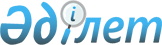 Об утверждении и введении в действие отчета формы № 1-Н "О преступлениях и правонарушениях, связанных с незаконным оборотом наркотических средств, психотропных или ядовитых веществ, прекурсоров и лицах, их употребляющих" и Инструкции о его составлении
					
			Утративший силу
			
			
		
					Приказ Генерального Прокурора Республики Казахстан от 16 января 2003 года № 2. Зарегистрирован в Министерстве юстиции Республики Казахстан 14 февраля 2003 года № 2172. Утратил силу приказом Генерального Прокурора Республики Казахстан от 1 октября 2014 года № 101      Сноска. Утратил силу приказом Генерального Прокурора РК от 01.10.2014 № 101 (вводится в действие с 01.01.2015).     Сноска. Наименование в редакции приказа Генерального Прокурора РК от 03.09.2012 № 104 (вводится в действие с момента официального опубликования).     В связи с изменением уголовного, уголовно-процессуального законодательства, руководствуясь подпунктом 4-1 статьи 11 Закона Республики Казахстан "О Прокуратуре", приказываю:



     1. Утвердить Инструкцию по составлению отчета формы № 1-Н «О преступлениях и правонарушениях, связанных с незаконным оборотом наркотических средств, психотропных или ядовитых веществ, прекурсоров и лицах, их употребляющих».

     Сноска. Пункт 1 в редакции приказа Генерального прокурора РК от 30.12.2011 № 145 (вводится в действие с 01.01.2012).



     2. Настоящий приказ направить для исполнения субъектам правовой статистики, начальнику Центра (Департамента) правовой статистики и информации при Генеральной Прокуратуре Республики Казахстан, прокурорам и начальникам центров правовой статистики и информации областей и приравненным к ним, начальникам управлений (департаментов) здравоохранения акиматов областей, городов Астаны, Алматы.



     3. Контроль за исполнением настоящего приказа возложить на заместителя Генерального Прокурора Республики Казахстан Ваисова М.К.      Генеральный Прокурор 

  

      Согласовано:      Председатель Верховного Суда        Министр внутренних дел 

     Республики Казахстан                Республики Казахстан 

     15 января 2003 год                  29 декабря 2002 год      Министр обороны                     Министр здравоохранения 

     Республики Казахстан                Республики Казахстан 

     29 ноября 2002 год                  10 декабря 2002 год      Председатель Комитета               Председатель Агентства 

     национальной безопасности           финансовой полиции 

     Республики Казахстан                Республики Казахстан 

     12 декабря 2002 год                 21 декабря 2002 год      Председатель Агентства 

     таможенного контроля 

     Республики Казахстан 

     3 декабря 2002 год 

Утверждена           

Приказом Генерального Прокурора 

Республики Казахстан      

от 16 января 2003 года N 2    Инструкция

по составлению отчета формы № 1-Н «О преступлениях

и правонарушениях, связанных с незаконным оборотом наркотических

средств, психотропных или ядовитых веществ, прекурсоров и лицах,

их употребляющих»      Сноска. Наименование в редакции приказа Генерального прокурора РК от 30.12.2011 № 145 (вводится в действие с 01.01.2012).      Сноска. По тексту слова "Центрами правовой статистики и информации", "Центр (Департамент) правовой статистики и информации при Генеральной прокуратуре Республики Казахстан", "центров правовой статистики и информации", "Центр (Департамент) правовой статистики и информации", "центры правовой статистики и информации", "центрами правовой статистики" заменены словами "территориальными органами Комитета", "Комитет по правовой статистике и специальным учетам Генеральной прокуратуры Республики Казахстан", "территориальных органов Комитета", "Комитет по правовой статистике и специальным учетам", "территориальные органы Комитета", "территориальными органами Комитета" - приказом Генерального Прокурора РК от 12.03.2007 N 7 . 

      Сноска. Наименование раздела исключено приказом Генерального Прокурора РК от 03.09.2012 № 104 (вводится в действие с момента официального опубликования). 

1. Общие положения      Сноска. Наименование главы в редакции приказа Генерального Прокурора РК от 03.09.2012 № 104 (вводится в действие с момента официального опубликования).

     1. Настоящая Инструкция устанавливает единый порядок составления и формирования отчета по форме № 1-Н «О преступлениях и правонарушениях, связанных с незаконным оборотом наркотических средств, психотропных или ядовитых веществ, прекурсоров и лицах, их употребляющих» (далее - отчет), согласно приложения к настоящей Инструкции.

     Назначение отчета состоит в учете, накоплении и систематизации информации о незаконном обороте наркотических средств, психотропных и ядовитых веществ или прекурсоров по видам правонарушений и преступлений, лицах, их совершивших, а также лицах, злоупотребляющих наркотическими средствами и психотропными веществами.

     Сноска. Пункт 1 с изменениями, внесенными приказом Генерального прокурора РК от 30.12.2011 № 145 (вводится в действие с 01.01.2012).



     2. К субъектам правовой статистики относятся: Департамент по обеспечению деятельности судов при Верховном Суде Республики Казахстан (аппарат Верховного Суда Республики Казахстан), органы прокуратуры, Комитет национальной безопасности Республики Казахстан, Агентство Республики Казахстан по борьбе с экономической и коррупционной преступностью (финансовая полиция), Министерства обороны, внутренних дел Республики Казахстан и Комитет таможенного контроля Министерства финансов Республики Казахстан. Кроме того, данные по разделам 5 «Сведения о лицах, совершивших административные правонарушения, связанные с незаконным обращением с наркотическими средствами, психотропными веществами, прекурсорами, и привлеченных к административной ответственности» и 7 «Сведения о результатах постановки на учет лиц, злоупотребляющих наркотическими средствами, психотропными веществами» отчета, представляют соответственно комиссии по защите прав несовершеннолетних и управления (департаменты) здравоохранения акиматов областей, городов Астаны, Алматы.

     Данные таблиц Г «Сведения об израсходованных на экспертизу наркотических средств, психотропных веществ», Д «Сведения об израсходованных на экспертизу прекурсорах», Е «Сведения об израсходованных на экспертизу ядовитых веществ» раздела 3 и раздела 9 «Сведения о результатах постановки на учет в исправительных учреждениях лиц, злоупотребляющих наркотическими средствами, психотропными веществами и прекурсорами» отчета представляют соответственно территориальные подразделения Центра судебной экспертизы Министерства юстиции Республики Казахстан и Комитета уголовно-исполнительной системы Министерства внутренних дел Республики Казахстан к 4 числу месяца, следующего за отчетным периодом.

     Сноска. Пункт 2 в редакции приказа Генерального прокурора РК от 30.12.2011 № 145 (вводится в действие с 01.01.2012).



     3. Сводный отчет по региону и каждому субъекту правовой статистики составляются, за исключением разделов 7 и 9 отчета, Комитетом по правовой статистике и специальным учетам Генеральной прокуратуры Республики Казахстан (далее – Комитет).

     Разделы 7 и 9 отчета составляются региональными и приравненными к ним территориальными органами Комитета, подписываются начальниками указанных органов и направляются в Комитет.

     Согласно техническому заданию, при составлении отчета необходимо соблюдать логические соотношения между показателями самого отчета и другими формами отчетов.

     Сноска. Пункт 3 в редакции приказа Генерального прокурора РК от 30.12.2011 № 145 (вводится в действие с 01.01.2012).



     4. За полноту и достоверность отчета ответственность несут руководители субъектов правовой статистики, составляющих отчет, начальники территориальных органов Комитета и исполнители.

     Начальники территориальных органов Комитета обязаны контролировать и принимать необходимые меры по устранению искажений отчетности.

     Корректировка отчета после передачи его по модемной связи в Комитет по правовой статистике и специальным учетам допускается в порядке, установленном приказами Генерального Прокурора Республики Казахстан.

     Отчеты регистрируются, пересылаются и хранятся по действующим правилам делопроизводства.

     Сноска. Пункт 4 с изменениями, внесенными приказом Генерального прокурора РК от 30.12.2011 № 145 (вводится в действие с 01.01.2012). 

2. Сроки представления отчетов      Сноска. Наименование главы в редакции приказа Генерального Прокурора РК от 03.09.2012 № 104 (вводится в действие с момента официального опубликования).     Сноска. Глава 2 в редакции приказа Генерального Прокурора РК от 26.01.2009 № 4 (порядок введения в действие см. п. 4 ). 

     5. Отчет представляется к установленному настоящей Инструкцией сроку и в полном объеме. Датой представления разделов 7, 9 отчета в Комитет считается дата его поступления по модемной связи.

     Сноска. Пункт 5 в редакции приказа Генерального прокурора РК от 30.12.2011 № 145 (вводится в действие с 01.01.2012).



     6. Отчет составляется ежеквартально, с нарастающим итогом и представляется:



     1) разделы 1, 2, таблицы А, А-1, Б, В раздела 3, разделы 4 и 6 отчета формируются Комитетом после утверждения статистического среза автоматизированной информационной системы «Единая унифицированная статистическая система» (далее - АИС ЕУСС) на отчетный период;



     2) разделы 7, 9 отчета субъектами правовой статистики и специальных учетов в территориальные подразделения Комитета к 1 числу месяца, территориальными подразделениями Комитета в Комитет к 4 числу месяца, следующего за отчетным периодом;



     3) разделы 5, 8 отчета формируются территориальными органами Комитета на после утверждения статистического среза Единой автоматизированной информационно-аналитической системы судебных органов Республики Казахстан.



     4) Комитет представляет отчет для утверждения Председателю Комитета к 14 числу месяца, следующего за отчетным периодом.

     Сноска. Пункт 6 в редакции приказа Генерального прокурора РК от 30.12.2011 № 145 (вводится в действие с 01.01.2012); с изменениями, внесенными приказом Генерального Прокурора РК от 03.09.2012 № 104 (вводится в действие с момента официального опубликования).



     7. Оригиналы таблиц Г, Д, Е раздела 3 и таблицы разделов 5, 7, 8 и 9 отчета территориальными управлениями Комитета направляются в Комитет к 20 числу месяца, следующего за отчетным периодом.

     Сноска. Пункт 7 в редакции приказа Генерального прокурора РК от 30.12.2011 № 145 (вводится в действие с 01.01.2012).

      Сноска. Наименование раздела исключено приказом Генерального Прокурора РК от 03.09.2012 № 104 (вводится в действие с момента официального опубликования). 

3. Формирование раздела 1 "Сведения о преступлениях, связанных

с незаконным оборотом наркотических средств, психотропных или

ядовитых веществ и прекурсоров"      Сноска. Наименование главы в редакции приказа Генерального Прокурора РК от 03.09.2012 № 104 (вводится в действие с момента официального опубликования).

     9. Раздел 1 отчета содержит сведения о преступлениях, связанных с незаконным оборотом наркотических средств, психотропных или ядовитых веществ и прекурсоров, уголовные дела о которых находились в производстве в отчетном периоде: были возбуждены, окончены с направлением в суд, прекращены, приостановлены производством, уголовные дела со сроком свыше установленного Уголовно-процессуальным кодексом Республики Казахстан; а также отражаются данные о количестве преступлений, совершенных несовершеннолетними, группой лиц, организованной группой и в состоянии наркотического опьянения и токсикоманического возбуждения. 

     Раздел отчета составляется на основании данных карточек форм 1.0, 1.1, 3.0, 1-Н согласно приложений 3, 4, 8 и 9 к Инструкции по ведению единого карточного учета заявлений, сообщений, жалоб и иной информации о преступлениях, происшествиях, уголовных дел, результатов их расследования, прокурорского надзора и судебного рассмотрения (Единая унифицированная статистическая система), утвержденной приказом Генерального Прокурора Республики Казахстан от 18 ноября 2011 года № 122, зарегистрированном в Реестре государственной регистрации нормативных правовых актов за № 7330 (далее – Инструкции по ЕУСС).

     По строкам отражаются сведения о преступлениях, связанных с наркотическими средствами, психотропными или ядовитыми веществами или прекурсорами, в соответствии со статьями Уголовного Кодекса Республики Казахстан, указанными в боковой части раздела. 

     При формировании показателей по графам следует придерживаться безусловного правила, что преступление отражается в отчете, если по уголовному делу впервые в отчетном периоде принято процессуальное решение о направлении в суд, прекращении или приостановлении. Если уголовное дело прошлых лет, которое в предшествующие периоды уже было отнесено к числу прекращенных со снятием с учета или приостановленных в связи с нераскрытием и в текущем отчетном периоде возобновлено производством и по нему вновь принято аналогичное решение, то в отчете данное решение не учитывается. Если в описанной ситуации принимается другое решение, то оно в отчете учитывается. По уголовным делам о преступлениях, зарегистрированных в текущем году, при изменении прежнего процессуального решения учитывается последнее, принятое в данном отчетном периоде. 

     Например: 

     1) По итогам 2001 года уголовное дело значится направленным в суд, а в январе 2002 года оно возвращается на дополнительное расследование и в марте этого же года повторно направляется в суд. В этом случае преступление в графе 1 (количество преступлений, дела о которых находились в производстве в отчетном периоде), графе 3 (количество преступлений, дела о которых направлено в суд в отчетном периоде) и в графе 4 (количество дел, направленных в суд) не учитывается, а отмечается в Едином журнале учета уголовных дел, преступлений и лиц, их совершивших и вводится в Автоматизированный Банк Данных в архиве о повторном направлении дела в суд. 

     2) По итогам 2001 года уголовное дело значится направленным в суд, в январе 2002 года оно направляется на дополнительное расследование и в феврале этого же года приостанавливается по основаниям пункта 1 части 1 статьи 50 Уголовно-процессуального кодекса Республики Казахстан. В этом случае дело в отчете учитывается, как находившееся в производстве и приостановленное, в связи с нераскрытием в данном отчетном периоде. 

     3) По итогам 2001 года уголовное дело значится приостановленным по основаниям пункта 1 части 1 статьи 50 Уголовно-процессуального Кодекса Республики Казахстан, в феврале 2002 года производство по нему возобновляется и в апреле этого же года дело направляется в суд. В этом случае дело в отчете учитывается, как находившееся в производстве и направленное в суд в данном отчетном периоде. 

     4) По итогам 2001 года уголовное дело значится направленным в суд, в апреле 2002 года оно возвращается на дополнительное расследование, после чего прекращается по основаниям пункта 11 части 1 статьи 37 Уголовно-процессуального Кодекса Республики Казахстан (в отношении умершего). В этом случае в Единый журнал вносится отметка и вводится в Автоматизированный Банк Данных в архиве, но в отчете оно не отражается, как прекращенное по нереабилитирующим основаниям в данном отчетном периоде. 

     При расчете граф 1 и 2 не учитываются преступления, уголовные дела о которых прекращены в отчетном периоде со снятием с учета. Основания прекращения уголовных дел с последующим снятием преступлений с учета определены Инструкцией по ведению единого карточного учета заявлений и сообщений о преступлениях, уголовных дел, результатов их расследования и судебного рассмотрения (Единая унифицированная статистическая система), утвержденной приказом Генерального Прокурора Республики Казахстан от 17 июня 2005 года N 27 , зарегистрированным в Реестре государственной регистрации нормативных правовых актов за N 3704. 

     В графе 1 указывается количество преступлений, уголовные дела о которых, находились в производстве в отчетном периоде. К ним относятся преступления, зарегистрированные в отчетном периоде, включая преступления прошлых лет, по которым в отчетном периоде не принято решение, либо впервые принято процессуальное решение, или принято иное решение по делам прошлых лет, кроме прекращенных со снятием с учета.

     Сноска. Пункт 9 с изменениями, внесенными приказами Генерального Прокурора РК от 10.02.2004 N 7; от 12.03.2007 N 7; от 30.12.2011 № 145 (вводится в действие с 01.01.2012).



     10. Преступления в графе 1 должны учитываться по отчету органа уголовного преследования, в производстве которого находится уголовное дело в настоящее время; для дел, по которым принято процессуальное решение о направлении в суд, приостановлении или прекращении дела и нет сведений о дальнейшем движении дела - по отчету органа, принявшего последнее процессуальное решение. 

     В графе 2 указывается количество преступлений, зарегистрированных в отчетном периоде независимо от того, кем возбуждено уголовное дело: органом предварительного следствия, дознания или прокурором. В случае возбуждения дела одним органом уголовного преследования (например, финансовой полицией) и последующей передачи по подследственности в другой орган (например, в органы внутренних дел) в графе 2 преступление указывается только в отчете по органу, возбудившему уголовное дело (в данном случае в отчете по финансовой полиции). 

     В графе 3 отражается количество преступлений, уголовные дела, о которых впервые в данном отчетном периоде окончены с направлением в суд независимо от времени регистрации преступления. 

     В графе 4 необходимо отражать количество дел, впервые направленных в суд. 

     В графе 5 указывается общее количество преступлений, уголовные дела о которых впервые прекращены по основаниям статей 37, 38 Уголовно -процессуального Кодекса Республики Казахстан (в том числе прокурором). 

     В графе 6 показывается количество преступлений, дела о которых прекращены по нереабилитирующим основаниям (без снятия с учета). 

     В графе 7 отражается количество преступлений, дела о которых прекращены за истечением срока давности. 

     В графе 8 отражается общее количество преступлений, дела о которых прекращены (со снятием преступления с учета), а в графе 9 отражается количество преступлений, дела о которых прекращены по основаниям пунктов 1 и 2 части 1 статьи 37 Уголовно-процессуального Кодекса Республики Казахстан. В графе 10 отражается общее количество преступлений, дела о которых впервые приостановлены в отчетном периоде. 

     В графах 11, 12, 13, 14, 15 указывается число преступлений, уголовные дела о которых впервые в текущем отчетном периоде приостановлены, как нераскрытые (по пунктам 1, 2, 4, 5, 7 части 1 статьи 50 Уголовно-процессуального Кодекса Республики Казахстан) по каждому из этих оснований в отдельности. 

     В графе 16 указываются уголовные дела, находящиеся в производстве сроком свыше установленного статьями 196, 285 Уголовно-процессуального Кодекса Республики Казахстан, то есть учитываются преступления, по делам о которых истек двухмесячный срок следствия со дня возбуждения дела или по делам о которых истек десятидневный срок дознания со дня возбуждения дела.

     В графы 17, 18, 19, 20, 21, 22 и 23 вносятся сведения по оконченным делам о преступлениях, совершенных несовершеннолетними, группой лиц и организованной группой (преступным сообществом), в том числе с выявленными межрегиональными и международными связями (из графы 19), в состоянии наркотического опьянения или токсикоманического возбуждения, в графе 23 из числа преступлений по оконченным делам отражается количество изъятых и описанных материальных ценностей и денежных средств (в тысячах тенге).

     Сноска. Пункт 10 с изменениями, внесенными приказами Генерального Прокурора РК от 10.02.2004 N 7; от 13.06.2005 N 22; от 30.12.2011 № 145 (вводится в действие с 01.01.2012).



     10-1. В графе 24 учитывается количество преступлений и правонарушений, выявленных с применением служебно-розыскных собак, из них в графе 25 учитываются по преступлениям, в графе 26 по отказным материалам. Количество наркопреступлений, возбужденных в отношении работников правоохранительных органов в отчетном периоде, отражается в графе 27.

     Из графы 27 в графе 28 учитываются преступления, направленные в суд, в графе 29 прекращенные по реабилитирующим основаниям.

     В графе 30 отражается количество зарегистрированных наркопреступлений, выявленных по методу «контролируемая поставка» в отчетном периоде, из них в графе 31 ввозимых на территорию государства, в графе 32 вывозимых за границу.

     Сноска. Инструкция дополнена пунктом 10-1 в соответствии с приказом Генерального прокурора РК от 30.12.2011 № 145 (вводится в действие с 01.01.2012). 

4. Формирование раздела 2 "Сведения о лицах, совершивших

преступления, связанные с незаконным оборотом наркотических

средств, психотропных или ядовитых веществ и прекурсоров"      Сноска. Наименование главы в редакции приказа Генерального Прокурора РК от 03.09.2012 № 104 (вводится в действие с момента официального опубликования).

     11. Раздел 2 отчета содержит сведения о лицах, совершивших преступления, связанные с незаконным оборотом наркотических средств, психотропных или ядовитых веществ и прекурсоров по оконченным делам. 

     Раздел отчета формируется на основании информации, содержащейся в карточке формы № 2.0 согласно приложения 5 к Инструкции по ЕУСС.

     В строках отражаются сведения о преступлениях в соответствии со статьями Уголовного Кодекса Республики Казахстан.

     Сноска. Пункт 11 с изменениями, внесенными приказом Генерального прокурора РК от 30.12.2011 № 145 (вводится в действие с 01.01.2012).



     12. В графе 1 указывается общее количество лиц, совершивших преступления, связанные с незаконным оборотом наркотических средств, психотропных или ядовитых веществ и прекурсоров. 

     Из графы 1 в графах 3-16 выделяется численность отдельных категорий лиц, совершивших преступления: ранее совершавших преступления, несовершеннолетних, женщин, граждан Республики Казахстан, иностранных граждан и лиц без гражданства. 

     Сноска. Пункт 12 с изменениями, внесенными приказом Генерального прокурора РК от 13.06.2005 N 22.  

5. Формирование раздела 3 "Сведения об изъятии

и уничтожении наркотических средств, психотропных

или ядовитых веществ и прекурсоров"      Сноска. Наименование главы в редакции приказа Генерального Прокурора РК от 03.09.2012 № 104 (вводится в действие с момента официального опубликования).

     13. Раздел 3 отчета содержит сведения об изъятии из незаконного оборота наркотических средств, психотропных или ядовитых веществ, прекурсоров и их уничтожении по разновидностям и количеству. 

     Раздел отчета формируется на основании информации, содержащейся в карточках форм 1.0, 1-Н согласно приложениям 3 и 9 к Инструкции по ЕУСС.

     Раздел отчета состоит из таблиц А «Сведения об изъятии и уничтожении наркотических средств и психотропных веществ», А-1 «Сведения об изъятии наркотических средств, психотропных веществ в ходе совместных мероприятий правоохранительных органов», Б «Сведения об изъятии и уничтожении прекурсоров», В «Сведения об изъятии и передаче ядовитых веществ», Г «Сведения об израсходованных на экспертизу наркотических средств, психотропных веществ», Д «Сведения об израсходованных на экспертизу прекурсорах», Е «Сведения об израсходованных на экспертизу ядовитых веществ».

     В строке 1 таблицы А отражается общее количество изъятых из незаконного оборота наркотических средств и психотропных веществ, в том числе по возбужденным уголовным делам, отказным материалам, материалам об административных правонарушениях; по уголовным делам, по которым наркотические средства, психотропные вещества поступили контрабандным путем, а также количество уничтоженных наркотических средств, психотропных веществ, в том числе по решению суда и других государственных органов в текущем отчетном периоде. 

     В остальных строках раздела отчета отражаются наркотические средства, психотропные вещества по их разновидностям и количеству. При этом код строки определяется кодом Справочника к Инструкции (приложение 2). 

     Например: героин должен быть отражен в строке 21 в части "наркотики" таблицы 1 раздела отчета, так как по Справочнику героин значится в строке 21 части "А." - наркотические средства таблицы 1, морфин в строке 139 в части "наркотики" таблицы 2, ангидрид уксусной кислоты в строке 264 в части "Перечень" 2 таблицы 4. 

     В случае отсутствия данных, соответствующие строки опускаются. 

     В графах 1-2 отражается общее количество изъятых в отчетном периоде наркотических средств, психотропных веществ, выраженное в граммах, миллилитрах, из которых в графах 3-4 выделяется по возбужденным уголовным делам, 5-6 по отказным материалам, 7-8 - по административным производствам. 

     В графах 9-10 учитываются по поступившим контрабандным путем. 

     В графах 11-12 отражается общее количество уничтоженных наркотических средств, психотропных веществ, из них: по решению суда - графах 13-14, других государственных органов - графах 15-16. В графах 17-18 отражается количество переданных для захоронения, использования в научных, производственных, лечебных и иных целях количество наркотических средств и психотропных веществ в соответствующие компетентные органы (учреждения), из них: по решению суда - графах 19-20, других государственных органов - графах 21-22. В графах 23-24 отражается количество изъятых наркотических средств, психотропных веществ с применением служебно-розыскных собак. В графах 25-26 отражается общее количество остатка веса изъятых наркотических средств, психотропных веществ на конец отчетного периода, из которых в графах 27-28 выделяется по возбужденным уголовным делам, 29-30 по отказным материалам, в графах 31-32 по административным производствам. 

     Таблицы Б и В заполняются по правилам, установленным для таблицы А раздела 3 отчета формы N 1-Н. 

     В графах 1-2 таблицы А-1 таблицы А отражается общее количество изъятых наркотических средств, психотропных веществ в ходе совместных мероприятий правоохранительных органов в отчетном периоде, выраженное в граммах, миллилитрах, из которых в графах 3-4 выделяется количество изъятых наркотических средств, психотропных веществ по возбужденным уголовным делам органами внутренних дел, в графах 5-6 органами национальной безопасности, в графах 7-8 - таможенными органами, в графах 9-10 - другими правоохранительными органами, в графах 11-12 учитываются изъятые наркотические средства и психотропные вещества с участием кинологической службы органов внутренних дел, в графах 13-14 с участием кинологической службы органов национальной безопасности, в графах 15-16 с участием кинологической службы таможенных органов, в графах 17-18 с участием кинологической службы других правоохранительных органов. 

     Строки с 1 по 259 заполняются по правилам, установленным для таблицы А раздела 3 отчета формы N 1-Н. 

     За исключением граф 15-1, 15-2, 15-3, в которых отражается общее количество прекурсоров, использованных для изготовления наркотических средств, выраженное в килограммах, граммах, литрах, предусмотренных таблицей Б. 

     Сноска. Пункт 13 с изменениями, внесенными приказами Генерального Прокурора РК от 10.02.2004 N 7; от 13.06.2005 N 22; от 12.03.2007 N 7; от 06.11.2008 N 64 (вводится в действие с 01.02.2009); от 30.12.2011  № 145(вводится в действие с 01.01.2012); от 03.09.2012 № 104 (вводится в действие с момента официального опубликования).



     13-1. В графе 1 Таблицы Г отражается общее количество объектов, поступивших на исследование. В графах 2-3 отражается количество изъятых наркотических средств, психотропных веществ в отчетном периоде, выраженное в граммах, миллилитрах, из которых в графах 4-5 выделяется общее количество израсходованных на экспертизу, 6-7 общее количество возвращенных грамм. В графе 8 отражается общее количество экспертиз, проведенных в отчетном периоде. 

     Сноска. Глава 5 дополнена пунктом 13-1 в соответствии с приказом Генерального Прокурора РК от 12.03.2007 N 7 ; с изменениями, внесенными приказом Генерального Прокурора РК от 06.11.2008 N 64 (вводится в действие с 01.02.2009). 



     13-2. В графе 1 Таблицы Д отражается общее количество объектов, поступивших на исследование. В графах 2 и 3 отражается количество прекурсоров, изъятых в отчетном периоде, выраженное в граммах и миллилитрах, из которых в графах 4 и 5 выделяется общее количество израсходованных на экспертизу, 6 и 7 - общее количество возвращенных. В графе 8 отражается общее количество экспертиз, проведенных в отчетном периоде. 

     Сноска. Глава 5 дополнена пунктом 13-2 в соответствии с приказом Генерального Прокурора РК от 06.11.2008 N 64 (вводится в действие с 01.02.2009). 



     13-3. Порядок заполнения таблицы Е "Сведения об израсходованных на экспертизу ядовитых веществ" аналогичен заполнению таблицы Д "Сведения об израсходованных на экспертизу прекурсорах". 

     Сноска. Глава 5 дополнена пунктом 13-3 в соответствии с приказом Генерального Прокурора РК от 06.11.2008 N 64 (вводится в действие с 01.02.2009).  

6. Формирование раздела 4 "Сведения о лицах, совершивших

преступления на почве употребления наркотических средств,

психотропных веществ и состоявших на учете в ОВД"      Сноска. Наименование главы в редакции приказа Генерального Прокурора РК от 03.09.2012 № 104 (вводится в действие с момента официального опубликования).     Сноска. В наименование внесены изменения - приказом Генерального прокурора РК от 13 июня 2005 года N 22. 

     14. Раздел 4 отчета формы N 1-Н содержит сведения о лицах, совершивших преступления в состоянии наркотического, токсикоманического возбуждения по оконченным делам. 

     Раздел отчета формируется на основании информации, содержащейся в карточке формы 2.0 согласно приложения 5 к Инструкции по ЕУСС.

     По строкам отражаются сведения о преступлениях в соответствии со статьями Уголовного Кодекса Республики Казахстан. 

     В графе 1 указывается общее количество лиц, совершивших преступления в состоянии наркотического, токсикоманического возбуждения.

     Из графы 1 в графе 2 выделяется количество несовершеннолетних, в графе 3 - женщин.

     В графе 4 отражается общее количество совершивших преступления лиц, имеющих диагноз «Наркомания».

     В графе 5 из графы 4 выделяются несовершеннолетние лица.

     В графе 6 из графы 4 выделяется количество женщин, совершивших преступления, с диагнозом «Наркомания».

     В графе 7 отражается общее количество лиц, состоявших на учете в органах внутренних дел.

     В графе 8 из графы 7 выделяются несовершеннолетние лица.

     В графе 9 из графы 7 выделяется количество женщин.

     Сноска. Пункт 14 с изменениями, внесенными приказами Генерального Прокурора РК от 10.02.2004 N 7; от 13.06.2005 N 22; от 30.12.2011 № 145 (вводится в действие с 01.01.2012). 

7. Формирование раздела 5 "Сведения о лицах, совершивших

административные правонарушения, связанные с незаконным

обращением с наркотическими средствами, психотропными

веществами, прекурсорами"      Сноска. Наименование главы в редакции приказа Генерального Прокурора РК от 03.09.2012 № 104 (вводится в действие с момента официального опубликования).

     15. Раздел 5 отчета содержит сведения о лицах, совершивших административные правонарушения, связанные с наркотическими средствами, психотропными веществами или прекурсорами.

     Раздел 5 отчета составляется территориальными органами Комитета на основании карточки по учету административного правонарушения формы № 1-АП, утвержденной приказом Генерального Прокурора Республики Казахстан от 29 сентября 2009 года № 53 «О создании централизованного банка данных об административных правонарушениях и лицах, их совершивших и утверждении Инструкции по его ведению», зарегистрированный в Реестре государственной регистрации нормативных правовых актов за № 5854.

     Основанием для составления раздела 5 отчета является постановление о наложении административного взыскания.

     В графе 1 указывается общее количество лиц, привлеченных к административной ответственности, связанных с незаконным оборотом наркотических средств, психотропных веществ и прекурсоров, в графах 2-7 из графы 1 отражается число несовершеннолетних, женщин, граждан Казахстана, стран СНГ, иностранных граждан и лиц без гражданства.

     Строка 1 указывает количество лиц, привлеченных к административной ответственности, в том числе в строке 2 - с применением к ним административного ареста, в сроке 3 - административного штрафа, строке 4 - лишения специального права.

     В строках 5 и 6 указывается сумма наложенного и взысканного штрафа соответственно.

     Из строки 1 на строках 7 - 19 отражаются сведения о лицах по видам правонарушений в соответствии со статьями Кодекса Республики Казахстан об административных правонарушениях.

     Сноска. Пункт 15 в редакции приказа Генерального прокурора РК от 30.12.2011 № 145 (вводится в действие с 01.01.2012). 

8. Формирование раздела 6 "Сведения о выявлении и уничтожении

площадей произрастания дикорастущей конопли, незаконных посевов и

выращивания опийного, масличного мака, конопли, эфедры и других

видов растений, содержащих наркотические вещества"      Сноска. Наименование главы в редакции приказа Генерального Прокурора РК от 03.09.2012 № 104 (вводится в действие с момента официального опубликования).

     16. Раздел 6 отчета составляется на основании карточек форм 1.0, 1-Н, выставляемых органами уголовного преследования и содержит сведения о выявлении и уничтожении незаконных посевов или выращивания запрещенных к возделыванию растений или культивирования сортов конопли, мака или других растений, содержащих наркотические вещества.

     В графах 1-30 отражаются данные о выявленных фактах и уничтоженных (в кв.м, кустах) незаконных посевах, выращивания опийного, масличного мака, конопли, эфедры, запрещенных к культивированию сортов конопли и других видов растений, площадей произрастания дикорастущей конопли, а в строках раздела отражаются сведения о принятых по этим фактам процессуальных решениях или иных актах.

     Сноска. Пункт 16 с изменениями, внесенными приказами Генерального Прокурора РК от 10.02.2004 N 7; от 30.12.2011 № 145 (вводится в действие с 01.01.2012). 

9. Формирование раздела 7 "Сведения о результатах постановки на

учет лиц, злоупотребляющих наркотическими средствами,

психотропными веществами и прекурсорами"      Сноска. Глава 9 в редакции приказа Генерального Прокурора РК от 03.09.2012 № 104 (вводится в действие с момента официального опубликования).

     17. Таблица А «Сведения о лицах, злоупотребляющих наркотическими средствами, психотропными веществами и прекурсорами» имеет 13 граф (графы А, Б, с 1 по 13) и 20 строк. В графах показывается количество лиц: из них женщин, несовершеннолетних, лиц с наркозависимостью (из них: женщин и несовершеннолетних), лиц с эпизодическим употреблением; в графах с 1 по 7 отражаются сведения о лицах, злоупотребляющих наркотическими и психотропными веществами, графы 8-13 - о лицах, злоупотребляющих прекурсорами. Во всех графах показывается количество лиц, состоящих на диспансерном и профилактическом учетах.

      В строке 1 указывается количество лиц, злоупотребляющих наркотическими, психотропными веществами и прекурсорами на начало отчетного периода. Показатели количества лиц, находившихся на учете на конец отчетного периода, переносятся из строки 13 в строку 1 следующего отчетного периода (года). Показатели строки 1 не изменяются в течение всего отчетного периода. В строке 2 отражаются лица, принятые на учет в отчетном периоде, при этом из строки 2 в строке 3 в т.ч. взятые на учет впервые. Из строки 2 в строках 3 и 3-1 учитываются лица, поставленные на учет впервые и прибывшие из мест лишения свободы, не излечившиеся от наркозависимости и нуждающиеся в наблюдении по месту проживания.

      В строке 4 учитываются лица, снятые с учета в отчетном периоде; из них в строках с 5 по 12 выделяются лица, снятые с учета по следующим основаниям: в связи с ремиссией более 5 лет, осуждением, изменением постоянного места жительства, со смертью, со смертью из-за передозировки, переходом в другую возрастную группу и другие причины. В строках с 14 по 17 из строки 13 отражаются сведения о лицах, состоящих на учете на конец отчетного периода по возрастным группам; в строках с 18 по 20 - по месту проживания и роду занятий.

      В таблице Б «Наименование потребляемых наркотических средств, психотропных веществ и прекурсоров, вследствие которых возникли психические и поведенческие расстройства» отражаются сведения о состоящих на наркологическом учете лицах по видам потребляемых наркотических средств, психотропных веществ и прекурсоров.

      В графе 1 указываются общее количество лиц, злоупотребляющих наркотическими средствами, психотропными веществами и прекурсорами, и зависимые от них, состоящих на учете в конце отчетного периода.

      В том числе, в графах 8, 9, 10 учитываются количество лиц, умерших от передозировки наркотических средств, психотропных веществ и прекурсоров, в том числе женщин, несовершеннолетних. В строках 1-26 отражаются лица, зависимые или злоупотребляющие наркотическими средствами, психотропными веществами и прекурсорами по международному классификатору болезни МКБ-10. В строке 27 указывается сумма показателей строк 1, 11 и 22.

      В таблице В «Сведения об умерших в результате передозировки или токсического действия наркотических средств, психотропных веществ и прекурсоров» отражаются сведения о лицах, умерших в результате передозировки или токсического действия наркотических средств, психотропных веществ и прекурсоров среди всего населения. Таблица состоит из 6 граф и 5 строк. В графах указывается количество лиц умерших от передозировки или токсического действия наркотических средств и психотропных веществ за отчетный период среди всего населения (графа 1), в том числе состоявших на диспансерном учете в наркологических медицинских организациях на начало отчетного периода всего (графа 2) и из них - женщин (графа 3); 4 графа - количество умерших от передозировки или токсического действия прекурсоров среди всего населения, а 5 и 6 графы - в том числе состоявших на диспансерном учете в наркологических медицинских организациях на начало отчетного периода всего и из них - женщин.

      В строках соответственно графам данные по умершим всего за отчетный период (1 строка), и в том числе по возрастам: до 14 лет включительно, 15-17 лет, 18-30 лет, 31 год и старше (строки со 2 по 5). Сумма строк со 2 по 5 по всем графам должна быть равна 1 строке.

      Раздел 7 (таблицы А, Б, В) отчета составляется и подписывается начальниками управлений здравоохранения акиматов областей, городов Астана, Алматы. 

10. Формирование раздела 8 "Сведения о количестве рассмотренных

судами уголовных дел, связанных с наркотическими средствами,

психотропными или ядовитыми веществами и прекурсорами"      Сноска. Наименование главы в редакции приказа Генерального Прокурора РК от 03.09.2012 № 104 (вводится в действие с момента официального опубликования).

     18. Таблица А раздела 8 отчета отражает сведения о рассмотрении уголовных дел, судами первой инстанции и формируется территориальными органами Комитета на основании сведений, извлекаемых из базы Единой автоматизированной информационно-аналитической системы судебных органов Республики Казахстан.



     Уголовные дела, связанные с наркотическими средствами и психотропными или ядовитыми веществами и прекурсорами в строках Таблицы А раздела 8 отчета распределяются согласно статьям Уголовного кодекса, которые приведены в постановлении или приговоре суда, при этом необходимо руководствоваться следующим:



     1) при совокупности преступлений, предусмотренных в разделе, дело учитывается по статье Уголовного кодекса Республики Казахстан, предусматривающей более строгое наказание.



     2) при равенстве предусмотренных законом санкций, учитывается по признакам наименьшей распространенности преступления;



     3) подлежит отражать дела, связанные с незаконным оборотом наркотических средств, психотропных или ядовитых веществ, прекурсоров, при совокупности с более тяжкими преступлениями, которые не предусмотрены в разделе.

     Например, в соответствующей строке отчета должно быть отражено решение суда о преступлении, предусмотренного статьей 259 Уголовного кодекса Республики Казахстан, в случае квалификации деяний по статье 259 и части 2 статьи 96 Уголовного кодекса Республики Казахстан.

     Сноска. Пункт 18 в редакции приказа Генерального прокурора РК от 30.12.2011 № 145 (вводится в действие с 01.01.2012). 

Таблица А. Сведения о рассмотрении уголовных дел, 

судами первой инстанции 

     19. Таблица Б отражает сведения по вступившим в законную силу решениям судов и формируется территориальными органами Комитета на основании сведений, извлекаемых из базы Единой автоматизированной информационно-аналитической системы судебных органов Республики Казахстан.

     Сноска. Пункт 19 в редакции приказа Генерального прокурора РК от 30.12.2011 № 145 (вводится в действие с 01.01.2012). 

Таблица Б. Сведения по вступившим в законную силу решениям судов     20. Исключен приказом Генерального прокурора РК от 30.12.2011 № 145 (вводится в действие с 01.01.2012). 

11. Формирование раздела 9 "Сведения о результатах постановки на

учет в исправительных учреждениях лиц, злоупотребляющих

наркотическими средствами, психотропными веществами

и прекурсорами"      Сноска. Наименование главы в редакции приказа Генерального Прокурора РК от 03.09.2012 № 104 (вводится в действие с момента официального опубликования).       Сноска. Инструкция дополнена главой 11 в соответствии с приказом Генерального Прокурора РК от 06.11.2008 N 64 (вводится в действие с 01.02.2009). 

     21. В разделе 9 отчета отражаются сведения об общем количестве лиц, злоупотребляющих наркотическими средствами, психотропными веществами и прекурсорами, содержащихся в исправительных учреждениях. 



     В строке 1 указывается количество лиц, злоупотребляющих наркотическими средствами, психотропными веществами и прекурсорами, состоящих на учете на начало отчетного периода. Показатели количества лиц, находившихся на учете на конец отчетного периода, по итогам года из строки 11 переносятся в строку 1 следующего отчетного периода (года). Показатели строки 1 не изменяются в течение всего отчетного периода. 



     В строке 2 учитываются лица, состоящие на учете в отчетном периоде, из них в строке 3 - взятые на учет впервые. В строке 4 указывается количество лиц, снятых с учета в отчетном периоде, в том числе в строках 5-10 выделяются лица, снятые с учета по следующим основаниям: в связи с ремиссией более 5 лет, выбытием из учреждения, в том числе лиц, нуждающихся в дальнейшем лечении, и в связи со смертью. 



     Из строки 11 в строках 12, 13, 14, 15 отражаются сведения о лицах, состоящие на учете на конец отчетного периода, распределяемые по возрастным категориям. 



     В графе 1 учитываются находящиеся на учете лица, злоупотребляющие наркотическими средствами и психотропными веществами, поставленные на учет в местах лишения свободы, в том числе в графе 2 - лица, с определением судов о принудительном лечении от наркотической зависимости. В графах 3-5 из графы 1 указанные лица распределяются на женщин, несовершеннолетних и лиц, с наркотической зависимостью. 



     Аналогичным образом в соответствующих графах подлежат учету и лица, злоупотребляющие прекурсорами. 



     Раздел 9 отчета составляется и подписывается руководителями территориальных подразделений Комитета уголовно-исполнительной системы Министерства внутренних дел Республики Казахстан в областях и городах Астане и Алматы.

     Сноска. Пункт 21 с изменениями, внесенными приказом Генерального прокурора РК от 30.12.2011 № 145 (вводится в действие с 01.01.2012).     Центр (Департамент) правовой 

     статистики и информации при 

     Генеральной Прокуратуре 

     Республики Казахстан 

      Раздел 1. Сведения о преступлениях, связанных с незаконным

       оборотом наркотических средств, психотропных или ядовитых

                           веществ и прекурсоров     Сноска. Раздел 1 исключен приказом Генерального прокурора РК от 30.12.2011 № 145 (вводится в действие с 01.01.2012).

          Раздел 2. Сведения о лицах, совершивших преступления, 

         связанные   с незаконным оборотом наркотических средств, 

            психотропных или ядовитых веществ и прекурсоров     Сноска. Раздел 2 исключен приказом Генерального прокурора РК от 30.12.2011 № 145 (вводится в действие с 01.01.2012). 

      Раздел N 3. Сведения об изъятии и уничтожении 

    наркотических средств, психотропных или ядовитых 

                  веществ и прекурсоров     Сноска. Раздел 3 исключен приказом Генерального прокурора РК от 30.12.2011 № 145 (вводится в действие с 01.01.2012).

           Раздел N 4. Сведения о лицах, совершивших 

     преступления на почве употребления наркотических 

             средств, психотропных веществ 

           (по законченным расследованием делам) 

                  и состоявших на учете в ОВД     Сноска. Раздел 4 исключен приказом Генерального прокурора РК от 30.12.2011 № 145 (вводится в действие с 01.01.2012). 

       Раздел N 5. Сведения о лицах, совершивших административные 

         правонарушения, связанные с незаконным обращением с 

         наркотическими средствами, психотропными веществами, 

                            прекурсорами     Сноска. Раздел 5 исключен приказом Генерального прокурора РК от 30.12.2011 № 145 (вводится в действие с 01.01.2012).

    Раздел N 6. Сведения о выявлении и уничтожении площадей 

  произростания дикорастущей конопли, незаконных посевов 

     и выращивания опийного, масличного мака, конопли, 

        эфедры и других видов растений, содержащих 

                   наркотические вещества     Сноска. Раздел 6 исключен приказом Генерального прокурора РК от 30.12.2011 № 145 (вводится в действие с 01.01.2012). 

        Раздел N 7. Сведения о результатах постановки 

         на учет лиц, злоупотребляющих наркотическими 

      средствами, психотропными веществами и прекурсорами             Сноска. Раздел 7 исключен приказом Генерального прокурора РК от 30.12.2011 № 145 (вводится в действие с 01.01.2012).

       Раздел 8. Сведения о количестве рассмотренных судами 

       уголовных   дел, связанных с наркотическими средствами, 

       психотропными   или ядовитыми веществами и прекурсорами      Сноска. Раздел 8 исключен приказом Генерального прокурора РК от 30.12.2011 № 145 (вводится в действие с 01.01.2012).

   Раздел 9. Сведения о результатах постановки на учет в 

      исправительных учреждениях лиц, злоупотребляющих 

          наркотическими средствами, психотропными 

                  веществами и прекурсорами       Сноска. Раздел 9 исключен приказом Генерального прокурора РК от 30.12.2011 № 145 (вводится в действие с 01.01.2012).

Приложение к Инструкции       

по составлению отчета формы № 1-Н 

"О преступлениях и правонарушениях,

связанных с незаконным оборотом  

наркотических средств, психотропных

или ядовитых веществ, прекурсоров  

и лицах, их употребляющих"            Сноска. Инструкция дополнена приложением в соответствии с приказом Генерального прокурора РК от 30.12.2011 № 145 (вводится в действие с 01.01.2012).

Форма            за "___" ______ 20__ г.      

ежеквартальн.                

Республика Казахстан         

Отчет № 1Н "О преступлениях и правонарушениях, связанных с незаконным оборотом наркотических средств, психотропных веществ и прекурсоров и лицах, их употребляющих"

Раздел 1. Сведения о преступлениях, связанных с незаконным оборотом наркотических средств, психотропных веществ и прекурсоров и лицах, их употребляющих      Сноска. Раздел 1 с изменениями, внесенными приказом Генерального Прокурора РК от 03.09.2012 № 104 (вводится в действие с момента официального опубликования).      Продолжение таблицы:      Продолжение таблицы:      Продолжение таблицы:      Продолжение таблицы:      Продолжение таблицы:

Раздел 2. Сведения о лицах, совершивших преступления, связанные с незаконным оборотом наркотических средств, психотропных веществ и прекурсоров и лицах, их употребляющих      Сноска. Раздел 2 с изменениями, внесенными приказом Генерального Прокурора РК от 03.09.2012 № 104 (вводится в действие с момента официального опубликования).      Продолжение таблицы:

Раздел 3. Сведения об изъятии и уничтожении наркотических средств, психотропных или ядовитых веществ и прекурсоров

Таблица А. Сведения об изъятии и уничтожении наркотических средств, психотропных веществ      Сноска. Таблица А с изменениями, внесенными приказом Генерального Прокурора РК от 03.09.2012 № 104 (вводится в действие с момента официального опубликования).      Продолжение таблицы:      Продолжение таблицы:      Продолжение таблицы:

Раздел 3. Сведения об изъятии и уничтожении наркотических средств, психотропных или веществ и прекурсоров

Таблица Б. Сведения об изъятии и уничтожении прекурсоров      Продолжение таблицы:      Продолжение таблицы:      Продолжение таблицы:

Раздел 3. Сведения об изъятии и уничтожении наркотических средств, психотропных или ядовитых веществ и прекурсоров

Таблица В. Сведения об изъятии и передаче ядовитых веществ      Продолжение таблицы:      Продолжение таблицы:      Продолжение таблицы:

Форма № 1-Н "О преступлениях и правонарушениях, связанных с незаконным оборотом наркотических средств, психотропных веществ и прекурсоров и лицах, их употребляющих"

Раздел 3. Сведения об изъятии наркотических средств, психотропных веществ и прекурсоров или ядовитых вещест

Таблица Г "Сведения об израсходованных на экспертизу наркотических средств, психотропных веществ"      Сноска. Таблица Г с изменениями, внесенными приказом Генерального Прокурора РК от 03.09.2012 № 104 (вводится в действие с момента официального опубликования).

Форма № 1н. О преступлениях и правонарушениях, связанных с незаконным оборотом наркотических средств, психотропных веществ и прекурсоров и лицах, их употребляющих

Раздел 3. Сведения об изъятии наркотических средств, психотропных веществ и прекурсоров или ядовитых веществ

Таблица Д Сведения об израсходованных на экспертизу прекурсорах

Форма № 1-Н "О преступлениях и правонарушениях, связанных с незаконным оборотом наркотических средств, психотропных веществ и прекурсоров и лицах, их употребляющих"

Раздел 3. Сведения об изъятии наркотических средств, психотропных веществ и прекурсоров или ядовитых веществ

Таблица Е Сведения об израсходованных на экспертизу ядовитых веществ

Форма 1-Н "О преступлениях и правонарушениях, связанных с незаконным оборотом наркотических средств, психотропных веществ и прекурсоров и лицах, их употребляющих"

Раздел 3. Сведения об изъятии наркотических средств, психотропных веществ и прекурсоров или ядовитых веществ

Таблица А-1 "Сведения об изъятии наркотических средств, психотропных веществ в ходе совместных мероприятий правоохранительных органов"      Сноска. Таблица в редакции приказа Генерального Прокурора РК от 03.09.2012 № 104 (вводится в действие с момента официального опубликования).

Раздел 4. Сведения о лицах, совершивших преступления на почве употребления наркотических средств, психотропных веществ и прекурсоров и лицах, их употребляющих      Сноска. Раздел 4 с изменениями, внесенными приказом Генерального Прокурора РК от 03.09.2012 № 104 (вводится в действие с момента официального опубликования).

Раздел 5. Сведения о лицах, совершивших адмправонарушения, связанные с незаконным  оборотом наркотических средств, психотропных веществ и прекурсоров и лицах, их употребляющих

Раздел 6. Сведения о выявлении и уничтожении площадей произрастания дикорастущей конопли, незаконных посевов и выращивания опийного, масличного мака, конопли, эфедры и других видов растений, содержащих наркотические вещества.      Продолжение таблицы:

Раздел 7. Сведения о результатах постановки на учет лиц, злоупотребляющих наркотическими средствами, психотропными веществами и прекурсорами

Таблица А Сведения о лицах, злоупотребляющих наркотическими средствами, психотропными веществами и прекурсорами

Форма № 1-Н "О преступлениях и правонарушениях, связанных с незаконным оборотом наркотических средств, психотропных веществ, прекурсоров и лицах, их употребляющих"

Раздел 7. "Сведения о результатах постановки на учет лиц, злоупотребляющих наркотическими средствами, психотропными веществами, прекурсорами"

Таблица Б Наименование потребляемых наркотических средств, психотропных веществ и прекурсоров, вследствие которых возникли психические и поведенческие расстройства      Сноска. Таблица Б в редакции приказа Генерального Прокурора РК от 03.09.2012 № 104 (вводится в действие с момента официального опубликования).

Форма № 1-Н "О преступлениях и правонарушениях, связанных с незаконным оборотом наркотических средств, психотропных веществ, прекурсоров и

Раздел 7. Сведения о результатах постановки на учет лиц, злоупотребляющих наркотическими средствами, психотропными, в т.ч. токсическими веществами и прекурсорами

Таблица В "Сведения об умерших в результате передозировки или токсического действия наркотических средств, психотропных веществ и прекурсоров"      Сноска. Таблица В в редакции приказа Генерального Прокурора РК от 03.09.2012 № 104 (вводится в действие с момента официального опубликования).

Раздел 8 Сведения о рассмотрении судами уголовных дел, связанных с наркотическими средствам      Сноска. Раздел 8 с изменениями, внесенными приказом Генерального Прокурора РК от 03.09.2012 № 104 (вводится в действие с момента официального опубликования).Таблица А      Продолжение таблицы:

Раздел 8 Сведения о рассмотрении судами уголовных дел, связанных с наркотическими средствами, психотропными веществами и прекурсорами

Таблица Б      Продолжение таблицы:      Продолжение таблицы:      Продолжение таблицы:

Раздел 9. Сведения о результатах постановки на учет в исправительных учреждениях лиц, злоупотребляющих наркотическими средствами, психотропными веществами и прекурсорами

Таблица А Сведения о лицах, злоупотребляюших наркотическими средствами, психотропными веществами и прекурсорами, содержащихся в  исправительных учреждениях
					© 2012. РГП на ПХВ «Институт законодательства и правовой информации Республики Казахстан» Министерства юстиции Республики Казахстан
				НаименованиеНаименованиеНаименованиеНаименованиеКоличество

преступлений,

уг.дела о

которых

находились в

производстве в

отчетном

периодеКоличество

преступлений,

зарегистриро-

ванных в

отчетном

периодеКоличество

преступлений

уг.дела о

которых

направлены в

суд в

отчетном

периодеААААБ123Преступления, связанные с

наркотическими средствами,

психотропными илиПреступления, связанные с

наркотическими средствами,

психотропными илиПреступления, связанные с

наркотическими средствами,

психотропными илиПреступления, связанные с

наркотическими средствами,

психотропными или1в

 

 

т

о

м

 

 

ч

и

с

л

еЛегализация денежных средств или

иного имущества, приобретенного

незаконным путем (ст.193 УК РК)Легализация денежных средств или

иного имущества, приобретенного

незаконным путем (ст.193 УК РК)Легализация денежных средств или

иного имущества, приобретенного

незаконным путем (ст.193 УК РК)2в

 

 

т

о

м

 

 

ч

и

с

л

еСоздание и руководство

организованной преступной

группой или преступным

сообществом (преступной

организацией), участие в

преступном сообществе

(ст.235 УК РК)Создание и руководство

организованной преступной

группой или преступным

сообществом (преступной

организацией), участие в

преступном сообществе

(ст.235 УК РК)Создание и руководство

организованной преступной

группой или преступным

сообществом (преступной

организацией), участие в

преступном сообществе

(ст.235 УК РК)3в

 

 

т

о

м

 

 

ч

и

с

л

еКонтрабанда изъятых из обращения

предметов или предметов,

обращение которых ограничено

(ст.250 УК РК)Контрабанда изъятых из обращения

предметов или предметов,

обращение которых ограничено

(ст.250 УК РК)Контрабанда изъятых из обращения

предметов или предметов,

обращение которых ограничено

(ст.250 УК РК)4в

 

 

т

о

м

 

 

ч

и

с

л

еНезаконные изготовление,

переработка,приобретение,

хранение, перевозка, пересылка

либо сбыт наркотических

средств или психотропных веществ

(ст. 259 УК РК)Незаконные изготовление,

переработка,приобретение,

хранение, перевозка, пересылка

либо сбыт наркотических

средств или психотропных веществ

(ст. 259 УК РК)Незаконные изготовление,

переработка,приобретение,

хранение, перевозка, пересылка

либо сбыт наркотических

средств или психотропных веществ

(ст. 259 УК РК)5в

 

 

т

о

м

 

 

ч

и

с

л

еНезаконные приобретение,

перевозка или хранение без

цели сбыта наркотических

средств или психотропных

веществ в особо крупном

размере

(ч.1-1 ст.259 УК РК)Незаконные приобретение,

перевозка или хранение без

цели сбыта наркотических

средств или психотропных

веществ в особо крупном

размере

(ч.1-1 ст.259 УК РК)6в

 

 

т

о

м

 

 

ч

и

с

л

еНезаконные приобретение,

перевозка или хранение в

целях сбыта, изготовление,

переработка, пересылка либо

сбыт наркотических средств

или псих.веществ

(ч.2 ст. 259 УК РК)Незаконные приобретение,

перевозка или хранение в

целях сбыта, изготовление,

переработка, пересылка либо

сбыт наркотических средств

или псих.веществ

(ч.2 ст. 259 УК РК)7в

 

 

т

о

м

 

 

ч

и

с

л

еНезаконные приобретение,

перевозка или хранение в

целях сбыта, изготовление,

переработка, пересылка либо

сбыт наркотических средств

или псих.веществ в крупном

размере

(ч.2-1 ст. 259 УК РК)Незаконные приобретение,

перевозка или хранение в

целях сбыта, изготовление,

переработка, пересылка либо

сбыт наркотических средств

или псих.веществ в крупном

размере

(ч.2-1 ст. 259 УК РК)8в

 

 

т

о

м

 

 

ч

и

с

л

еНезаконные приобретение,

перевозка или хранение в

целях сбыта, изготовление,

переработка, пересылка либо

сбыт наркотических средств

или псих.веществ

(ч.3 ст. 259 УК РК)Незаконные приобретение,

перевозка или хранение в

целях сбыта, изготовление,

переработка, пересылка либо

сбыт наркотических средств

или псих.веществ

(ч.3 ст. 259 УК РК)9в

 

 

т

о

м

 

 

ч

и

с

л

еиз

нихв

 

 

т

о

м

 

 

ч

и

с

л

егруппой лиц по

предварительному

сговору (п. "а" ч.3

ст.259 УК РК)10в

 

 

т

о

м

 

 

ч

и

с

л

еиз

нихв

 

 

т

о

м

 

 

ч

и

с

л

енеоднократно (п "б"

ч 3 ст. 259 УК РК)11в

 

 

т

о

м

 

 

ч

и

с

л

еиз

нихв

 

 

т

о

м

 

 

ч

и

с

л

ев отношении

наркотических средств

или псих.вещ. в особо

крупном размере

( п. "в" ч.3

ст. 259 УК РК)12в

 

 

т

о

м

 

 

ч

и

с

л

еиз

нихв

 

 

т

о

м

 

 

ч

и

с

л

едолжностным лицом с

использованием

служебного положения

(п. "г" ч.3 ст.259

УК РК)13в

 

 

т

о

м

 

 

ч

и

с

л

еиз

нихНезаконные

приобр.,перевозка или

хранение в целях сбыта,

изготовление, переработка,

пересылка либо сбыт нарк.

средств или псих. вещ-в

(ч.4 ст.259 УК РК)Незаконные

приобр.,перевозка или

хранение в целях сбыта,

изготовление, переработка,

пересылка либо сбыт нарк.

средств или псих. вещ-в

(ч.4 ст.259 УК РК)14в

 

 

т

о

м

 

 

ч

и

с

л

еиз

нихв

 

 

т

о

м

 

 

ч

и

с

л

еорганизованной группой

или преступным

сообществом

(преступной

организацией) (п."а"

ч.4 ст.259 УК РК)15в

 

 

т

о

м

 

 

ч

и

с

л

еиз

нихв

 

 

т

о

м

 

 

ч

и

с

л

ев организациях

образования (  п. "б"

ч.4 ст. 259 УК РК)16в

 

 

т

о

м

 

 

ч

и

с

л

еиз

нихв

 

 

т

о

м

 

 

ч

и

с

л

ев отношении заведомо

несовершеннолетнего

(п."в" ч.4 ст.259

УК РК)17в

 

 

т

о

м

 

 

ч

и

с

л

еиз

нихпреступления, связанные со

сбытом либо в целях сбыта

наркотических средств,

психотропных веществпреступления, связанные со

сбытом либо в целях сбыта

наркотических средств,

психотропных веществ18в

 

 

т

о

м

 

 

ч

и

с

л

еХищение либо вымогательство

наркотических средств или

психотропных веществ

(ст. 260 УК РК)Хищение либо вымогательство

наркотических средств или

психотропных веществ

(ст. 260 УК РК)Хищение либо вымогательство

наркотических средств или

психотропных веществ

(ст. 260 УК РК)19в

 

 

т

о

м

 

 

ч

и

с

л

еиз нихиз нихлицом с использованием

своего служебного

положения (п. "в" ч.2

ст.260 УК РК)20в

 

 

т

о

м

 

 

ч

и

с

л

еиз нихиз нихс применением насилия,

не опасного для жизни

или здоровья, либо с

угрозой применения

тако21в

 

 

т

о

м

 

 

ч

и

с

л

еиз нихиз нихв отношении

нарк.средств или

псих.вещ-в в крупном

размере (п."б" ч.3

ст.260 УК РК)22в

 

 

т

о

м

 

 

ч

и

с

л

еиз нихиз нихс применением насилия,

опасного для жизни или

здоровья, либо с

угрозой применения та23в

 

 

т

о

м

 

 

ч

и

с

л

еСклонение к потреблению

наркотических средств  или

психотропных веществ

(ст. 261 УК РК)Склонение к потреблению

наркотических средств  или

психотропных веществ

(ст. 261 УК РК)Склонение к потреблению

наркотических средств  или

психотропных веществ

(ст. 261 УК РК)24в

 

 

т

о

м

 

 

ч

и

с

л

еиз нихиз нихв отношении заведемо

несовершенго либо двух

или более лиц (п."а"

ч.3 ст.261 УК РК)25в

 

 

т

о

м

 

 

ч

и

с

л

еиз нихиз нихс применением насилия

или угрозой его

применения (п. "б" ч26в

 

 

т

о

м

 

 

ч

и

с

л

еНезаконное культивирование

запрещенных к  возделыванию

растений, содержащих

наркотические вещества

(ст. 262 УК РК)Незаконное культивирование

запрещенных к  возделыванию

растений, содержащих

наркотические вещества

(ст. 262 УК РК)Незаконное культивирование

запрещенных к  возделыванию

растений, содержащих

наркотические вещества

(ст. 262 УК РК)27в

 

 

т

о

м

 

 

ч

и

с

л

еНезаконный оборот ядовитых

веществ, а также вещ-в,

инструментов или оборудования,

используемых для изготовления

или переработки наркотических

средств,психотропных или

ядовитых веществ

(ст. 263 УК РК)Незаконный оборот ядовитых

веществ, а также вещ-в,

инструментов или оборудования,

используемых для изготовления

или переработки наркотических

средств,психотропных или

ядовитых веществ

(ст. 263 УК РК)Незаконный оборот ядовитых

веществ, а также вещ-в,

инструментов или оборудования,

используемых для изготовления

или переработки наркотических

средств,психотропных или

ядовитых веществ

(ст. 263 УК РК)28в

 

 

т

о

м

 

 

ч

и

с

л

еОрганизация или содержание

притонов для потребления

наркотических средств или

психотропных веществ, илиОрганизация или содержание

притонов для потребления

наркотических средств или

психотропных веществ, илиОрганизация или содержание

притонов для потребления

наркотических средств или

психотропных веществ, или29в

 

 

т

о

м

 

 

ч

и

с

л

еНарушение правил обращения с

наркотическими средствами,

психотропными или ядовитыми

веществами (ст. 265 УК РК)Нарушение правил обращения с

наркотическими средствами,

психотропными или ядовитыми

веществами (ст. 265 УК РК)Нарушение правил обращения с

наркотическими средствами,

психотропными или ядовитыми

веществами (ст. 265 УК РК)30в

 

 

т

о

м

 

 

ч

и

с

л

еНезаконная выдача либо подделка

рецептов или иных документов,

дающих право на получение

наркотических средств или

психотропных веществ

(ч.5 ст.266 УК РК)Незаконная выдача либо подделка

рецептов или иных документов,

дающих право на получение

наркотических средств или

психотропных веществ

(ч.5 ст.266 УК РК)Незаконная выдача либо подделка

рецептов или иных документов,

дающих право на получение

наркотических средств или

психотропных веществ

(ч.5 ст.266 УК РК)31Количество

преступлений уг.дела о

которых впервые

направлены в суд в

отчетном периодеКоличество преступлений, дела о которых прекращены в отчетном

периодеКоличество преступлений, дела о которых прекращены в отчетном

периодеКоличество преступлений, дела о которых прекращены в отчетном

периодеКоличество преступлений, дела о которых прекращены в отчетном

периодеКоличество преступлений, дела о которых прекращены в отчетном

периодеКоличество

преступлений уг.дела о

которых впервые

направлены в суд в

отчетном периодеВсегопо

нереабилитирующим

основаниямпо ст. 37 ч.1

п.4 УПКсо снятием с учетасо снятием с учетаКоличество

преступлений уг.дела о

которых впервые

направлены в суд в

отчетном периодеВсегопо

нереабилитирующим

основаниямпо ст. 37 ч.1

п.4 УПКвсегов т.ч. по ст.

37 ч. 1 п. 1,2

УПК456789Количество преступлений, уг.дела о которых приостановлены в отчетном периодеКоличество преступлений, уг.дела о которых приостановлены в отчетном периодеКоличество преступлений, уг.дела о которых приостановлены в отчетном периодеКоличество преступлений, уг.дела о которых приостановлены в отчетном периодеКоличество преступлений, уг.дела о которых приостановлены в отчетном периодеКоличество преступлений, уг.дела о которых приостановлены в отчетном периодеВсеговременного

псих.расстр-ва

или тяжелого

заболевания

обвиняемого

(ст. 50 ч. 1

п.4)неустановления

лица,

подлежащего

привлечению в

качестве

обвиняемого

(ст. 50 ч.1

п.1)когда

обвиняемый

скрылся от

следствия или

суда

(ст.50 ч1 п2)нахождения

обвиняемого вне

пределов Республики

Казахстан

(ст. 50 ч.1 п.5)действия

непреодолимой

силы, временно

препятствующей

дальнейшему

производству по

уголовному делу

(ст.50 ч.1 п.7)101112131415количес-

тво

преступ-

лений,

по делам

о

которых

истек

срок

рассле-

дования,

но дело

не

окончено

произ-

водствомсведения о прест-х по оконченным деламсведения о прест-х по оконченным деламсведения о прест-х по оконченным деламсведения о прест-х по оконченным деламсведения о прест-х по оконченным деламсведения о прест-х по оконченным деламсведения о прест-х по оконченным деламколичес-

тво

преступ-

лений,

по делам

о

которых

истек

срок

рассле-

дования,

но дело

не

окончено

произ-

водствомсовер-

шено

несо-

вершен-

нолет-

нимисовер-

шено

группой

лицорганизо-

ванной

группой,

преступным

сообщест-

вом

(преступ-

ной

организа-

цией)с

выявленными

межрегио-

нальными

связямис

выявлен-

ными

междуна-

родными

связямисовершено

преступлений

в состоянии

наркот-го

опьянения или

токсикоман-го

возбужд-яИзъято и описано

материальных

ценностей и

денежных средств

(в тыс.тенге)1617181920212223Количество преступлений

и правонарушений,

выявленных с

применением

служебно-розыскных

собакиз нихиз нихКол/во

наркопреступлений

возбужденных в

отношении работников

правоохр.органов в

отчетном периодеКоличество преступлений

и правонарушений,

выявленных с

применением

служебно-розыскных

собакпо преступлениямпо отказным

материаламКол/во

наркопреступлений

возбужденных в

отношении работников

правоохр.органов в

отчетном периоде24252627из нихиз нихКоличество

зарегистрированных

наркопреступлений,

выявленных по методу

"контролируемая

поставка" в отчетном

периодеиз нихиз нихнаправлено в судпрекращено по

реаб.основаниямКоличество

зарегистрированных

наркопреступлений,

выявленных по методу

"контролируемая

поставка" в отчетном

периодеввоз на

территорию

государствавывоз за

границу2829303132НаименованиеНаименованиеНаименованиеНаименованиеВсего лицААААБ1Преступления, связанные с наркотическими средствами, психотропными

илиПреступления, связанные с наркотическими средствами, психотропными

илиПреступления, связанные с наркотическими средствами, психотропными

илиПреступления, связанные с наркотическими средствами, психотропными

или1в

 

т

о

м

 

ч

и

с

л

еЛегализация денежных средств или иного имущества, приобретенного

незаконным путем (ст.193 УК РК)Легализация денежных средств или иного имущества, приобретенного

незаконным путем (ст.193 УК РК)Легализация денежных средств или иного имущества, приобретенного

незаконным путем (ст.193 УК РК)2в

 

т

о

м

 

ч

и

с

л

еСоздание и руководство организованной преступной группой или

преступным сообществом (преступной организацией), участие в

преступном сообществе (ст.235 УК РК)Создание и руководство организованной преступной группой или

преступным сообществом (преступной организацией), участие в

преступном сообществе (ст.235 УК РК)Создание и руководство организованной преступной группой или

преступным сообществом (преступной организацией), участие в

преступном сообществе (ст.235 УК РК)3в

 

т

о

м

 

ч

и

с

л

еКонтрабанда изъятых из обращения предметов или предметов,

обращение которых ограничено (ст.250 УК РК)Контрабанда изъятых из обращения предметов или предметов,

обращение которых ограничено (ст.250 УК РК)Контрабанда изъятых из обращения предметов или предметов,

обращение которых ограничено (ст.250 УК РК)4в

 

т

о

м

 

ч

и

с

л

еНезаконные изготовление, переработка,приобретение, хранение,

перевозка, пересылка либо сбыт наркотических средств или

психотропных веществ (ст. 259 УК РК)Незаконные изготовление, переработка,приобретение, хранение,

перевозка, пересылка либо сбыт наркотических средств или

психотропных веществ (ст. 259 УК РК)Незаконные изготовление, переработка,приобретение, хранение,

перевозка, пересылка либо сбыт наркотических средств или

психотропных веществ (ст. 259 УК РК)5в

 

т

о

м

 

ч

и

с

л

еНезаконные приобретение, перевозка или хранение без цели сбыта

наркотических средств или психотропных веществ в особо крупном

размере (ч.1-1 ст.259 УК РК)Незаконные приобретение, перевозка или хранение без цели сбыта

наркотических средств или психотропных веществ в особо крупном

размере (ч.1-1 ст.259 УК РК)6в

 

т

о

м

 

ч

и

с

л

еНезаконные приобретение, перевозка или хранение в целях сбыта,

изготовление, переработка, пересылка либо сбыт наркотических

средств или псих.веществ (ч.2 ст. 259 УК РК)Незаконные приобретение, перевозка или хранение в целях сбыта,

изготовление, переработка, пересылка либо сбыт наркотических

средств или псих.веществ (ч.2 ст. 259 УК РК)7в

 

т

о

м

 

ч

и

с

л

еНезаконные приобретение, перевозка или хранение в целях сбыта,

изготовление, переработка, пересылка либо сбыт наркотических

средств или псих.веществ в крупном размере

(ч.2-1 ст. 259 УК РК)Незаконные приобретение, перевозка или хранение в целях сбыта,

изготовление, переработка, пересылка либо сбыт наркотических

средств или псих.веществ в крупном размере

(ч.2-1 ст. 259 УК РК)8в

 

т

о

м

 

ч

и

с

л

еНезаконные приобретение, перевозка или хранение в целях сбыта,

изготовление, переработка, пересылка либо сбыт наркотических

средств или псих.веществ (ч.3 ст. 259 УК РК)Незаконные приобретение, перевозка или хранение в целях сбыта,

изготовление, переработка, пересылка либо сбыт наркотических

средств или псих.веществ (ч.3 ст. 259 УК РК)9в

 

т

о

м

 

ч

и

с

л

ев

 

 

т

о

м

 

 

ч

и

с

л

егруппой лиц по предварительному сговору

(п. "а" ч.3 ст.259 УК РК)10в

 

т

о

м

 

ч

и

с

л

ев

 

 

т

о

м

 

 

ч

и

с

л

енеоднократно (п "б" ч3 ст. 259 УК РК)11в

 

т

о

м

 

ч

и

с

л

ев

 

 

т

о

м

 

 

ч

и

с

л

ев отношении наркотических средств или псих.вещ. в особо

крупном размере ( п. "в" ч.3 ст. 259 УК РК)12в

 

т

о

м

 

ч

и

с

л

ев

 

 

т

о

м

 

 

ч

и

с

л

едолжностным лицом с использованием служебного положения

(п. "г" ч.3 ст.259 УК РК)13в

 

т

о

м

 

ч

и

с

л

еНезаконные приобр.,перевозка или хранение в целях сбыта,

изготовление, переработка, пересылка либо сбыт нарк. средств

или псих. вещ-в(ч.4 ст.259 УК РК)Незаконные приобр.,перевозка или хранение в целях сбыта,

изготовление, переработка, пересылка либо сбыт нарк. средств

или псих. вещ-в(ч.4 ст.259 УК РК)14в

 

т

о

м

 

ч

и

с

л

ев  

т

о

м

 

ч

и

с

л

еорганизованной группой или преступным сообществом

(преступной организацией) (п."а" ч.4 ст.259 УК РК)15в

 

т

о

м

 

ч

и

с

л

ев  

т

о

м

 

ч

и

с

л

ев организациях образования ( п. "б" ч.4 ст. 259 УК РК)16в

 

т

о

м

 

ч

и

с

л

ев  

т

о

м

 

ч

и

с

л

ев отношении заведомо несовершеннолетнего

(п."в" ч.4 ст.259 УК РК)17в

 

т

о

м

 

ч

и

с

л

епреступления, связанные со сбытом либо в целях сбыта

наркотических средств, психотропных веществпреступления, связанные со сбытом либо в целях сбыта

наркотических средств, психотропных веществ18в

 

т

о

м

 

ч

и

с

л

еХищение либо вымогательство наркотических средств или

психотропных веществ (ст. 260 УК РК)Хищение либо вымогательство наркотических средств или

психотропных веществ (ст. 260 УК РК)Хищение либо вымогательство наркотических средств или

психотропных веществ (ст. 260 УК РК)19в

 

т

о

м

 

ч

и

с

л

еиз

нихиз

нихлицом с использованием своего служебного положения

(п. "в" ч.2 ст.260 УК РК)20в

 

т

о

м

 

ч

и

с

л

еиз

нихиз

нихс применением насилия, не опасного для жизни или здоровья,

либо с угрозой применения такого насилия

(п."г" ч.2 ст.260 УК РК)21в

 

т

о

м

 

ч

и

с

л

еиз

нихиз

нихв отношении нарк.средств или псих.вещ-в в крупном размере

(п."б" ч.3 ст.260 УК РК)22в

 

т

о

м

 

ч

и

с

л

еиз

нихиз

нихс применением насилия, опасного для жизни или здоровья, либо

с угрозой применения та23в

 

т

о

м

 

ч

и

с

л

еСклонение к потреблению наркотических средств или психотропных

веществ (ст. 261 УК РК)Склонение к потреблению наркотических средств или психотропных

веществ (ст. 261 УК РК)Склонение к потреблению наркотических средств или психотропных

веществ (ст. 261 УК РК)24в

 

т

о

м

 

ч

и

с

л

еиз

нихиз

нихв отношении заведемо несовершен-го либо двух или более лиц

(п."а" ч.3 ст.261 УК РК)25в

 

т

о

м

 

ч

и

с

л

еиз

нихиз

нихс применением насилия или угрозой его применения

(п. "б" ч.3 ст.261 УК РК)26в

 

т

о

м

 

ч

и

с

л

еНезаконное культивирование запрещенных к возделыванию растений,

содержащих наркотические вещества (ст. 262 УК РК)Незаконное культивирование запрещенных к возделыванию растений,

содержащих наркотические вещества (ст. 262 УК РК)Незаконное культивирование запрещенных к возделыванию растений,

содержащих наркотические вещества (ст. 262 УК РК)27в

 

т

о

м

 

ч

и

с

л

еНезаконный оборот ядовитых веществ, а также вещ-в, инструментов

или оборудования, используемых для изготовления или переработки

наркотических средств,психотропных или ядовитых веществ

(ст. 263 УК РК)Незаконный оборот ядовитых веществ, а также вещ-в, инструментов

или оборудования, используемых для изготовления или переработки

наркотических средств,психотропных или ядовитых веществ

(ст. 263 УК РК)Незаконный оборот ядовитых веществ, а также вещ-в, инструментов

или оборудования, используемых для изготовления или переработки

наркотических средств,психотропных или ядовитых веществ

(ст. 263 УК РК)28в

 

т

о

м

 

ч

и

с

л

еОрганизация или содержание притонов для потребления наркотических

средств или психотропных веществ, илиОрганизация или содержание притонов для потребления наркотических

средств или психотропных веществ, илиОрганизация или содержание притонов для потребления наркотических

средств или психотропных веществ, или29в

 

т

о

м

 

ч

и

с

л

еНарушение правил обращения с наркотическими средствами,

психотропными или ядовитыми веществами (ст. 265 УК РК)Нарушение правил обращения с наркотическими средствами,

психотропными или ядовитыми веществами (ст. 265 УК РК)Нарушение правил обращения с наркотическими средствами,

психотропными или ядовитыми веществами (ст. 265 УК РК)30в

 

т

о

м

 

ч

и

с

л

еНезаконная выдача либо подделка рецептов или иных документов,

дающих право на получение наркотических средств или психотропных

веществ (ч.5 ст.266 УК РК)Незаконная выдача либо подделка рецептов или иных документов,

дающих право на получение наркотических средств или психотропных

веществ (ч.5 ст.266 УК РК)Незаконная выдача либо подделка рецептов или иных документов,

дающих право на получение наркотических средств или психотропных

веществ (ч.5 ст.266 УК РК)31из нихиз нихиз нихиз нихиз нихиз нихиз нихиз нихиз нихиз нихиз нихиз нихиз нихиз нихлиц, ранее

совершавших

преступления,

связанных с

наркоманией

 

 несо-

вер-

шенно-

летних

 

 женщин

 

 граждане

Казахстана

 

 граждане

СНГ

 

 из графы 6из графы 6из графы 6из графы 6из графы 6из графы 6из графы 6иностранные

граждане

 

 лица без

гражданства

 

 лиц, ранее

совершавших

преступления,

связанных с

наркоманией

 

 несо-

вер-

шенно-

летних

 

 женщин

 

 граждане

Казахстана

 

 граждане

СНГ

 

 Р

о

с

с

и

яУ

к

р

а

и

н

аК

ы

р

г

ы

з

с

т

а

нТ

а

д

ж

и

к

и

с

т

а

нТ

у

р

к

м

е

н

и

с

т

а

нУ

з

б

е

к

и

с

т

а

нд

р

у

г

и

еиностранные

граждане

 

 лица без

гражданства

 

 345678910111213141516НаименованиеК

о

д

 

с

т

р

о

к

иИзъято

наркотических

средств,

психотропных

веществИзъято

наркотических

средств,

психотропных

веществНаименованиеК

о

д

 

с

т

р

о

к

игрмлАБ12Всего (таб 1,2,3)1Таблица 1. Список наркотических средств и психотропных

веществ, использование которых в медицинских целях

запрещено2Аллилпродин (Allylprodine)3Альфамепродин (Alphameprodine) 4Альфаметодол (Alphamethadol) 5Альфа-метилфентанил (Alpha-methylfentanyl)6Альфа-метилтиофентанил 7Альфапродин (Alphaprodine) 8Анилэридин (Anileridine) 9Ацетил-альфа-метилфентанил 10Ацетилированный опий 11Ацеторфин (Acetorphine) 12Бензетидин (Benzethidine) 13Безитрамид (Bezitramide) 14Бета-гидрокси-3-метилфентанил 15Бета-гидроксифентанил 16Бетамепродин (Betameprodine) 17Бетаметадол (Betamethadol) 18Бетапродин (Betaprodine) 19Бетацетилметадол (Betacetylmethadol) 20Гашиш, анаша 21Героин (Heroin) 22Гидроксипетидин (Hydroxypethidine) 23Дезоморфин (Desomorphine) 24Диампромид (Diapromide) 25Дифеноксин (Difenoxin) 26Диэтилтиамбутен (Diethylthiambutene) 27Дименоксадол (Dimenoxadol) 28Димефептанол (Dimepheptanol) 29Диметилтиамбутен (Dimethylthiambutene) 30Диоксафетил бутират (Dioxaphetyl butyrate)31Дипипанон (Dipipanone) 32Дротебанол (Drotebanol) 33Изометадон (Isomethadone) 34Каннабис (Марихуана) (Cannabis) 35Кетобемидон (Ketobemidone) 36Клонитазен (Clonitazene) 37Кодоксим (Codoxime) 38Кокаин (Cocaine) 39Лист кока (Coca leaf) 40Маковая солома (Poppy straw) 41Метадона промежуточный продукт 423-Метилфентанил (3-Methylfentanyl) 433-Метилтиофентанил (3-Methyltiofentanyl) 450-3-Моноацетилморфин 460-6-Моноацетилморфин 47Морамида, промежуточный продукт 48Морфин метобромид (Morphine methobromide) 49Морфин-N-Оксид (Morphine-N-Oxide) 50МФПП (MFPP) 51Норациметадол (Noracymethadol) 52Норкодеин (Norcodeine) 53Норметадон (Normethadone) 54Норморфин (Normorphine) 55Норпипанон (Norpipanone) 56Опийный (снотворный) мак (Opium poppy) 57Пара-флуорофентанил (Para-fluorofentanyl) 58Пепап (Pepap) 59Петидин (Pethidine) 60Петидина промежуточный продукт A,B,C 61Пиминодин (Piminodine) 62Прогептазин (Proheptazine) 63Проперидин (Properidine) 64Растение каннабис (конопля) 65Смола каннабиса (Cannabis resin) 66Тиофентанил (Thiofentanyl) 67Фенадоксон (Phenadoxone) 68Фенампромид (Phenampromide) 69Феноморфан (Phenomorphan) 70Феноперидин (Phenoperidine) 71Экгонин (Ecgonine) 72Экстрат каннабиса (гашишное масло) 73Этилметилтиамбутен 74Этонитазен (Etonitazene) 75Эторфин (Etorphine) 76Аминорекс (Aminorex)77Броламфетамин-Доб (Dob) 78ДМА (DMA) 79ДМГП (DMHP) 80ДМТ (DMT) 81ДОЭТ (DOET) 82ДЭТ (DET) 83Катинон (Cathinone) 84(+)-Лизергид, ЛСД, ЛСД 25 85МДМА (MDMA) 864-МТА87Меклоквалон (Mecloqualone) 88ММДА (MMDA) 89N-Гидрокси МДА (N-Hydroxy MDA) 90N-Этил МДА (N-Ethyl MDA) 91Мескалин (Mescaline) 92Метаквалон (Methaqualone) 93Метамфетамин (Первитин) 94Метамфетамин Рацемат 954-Метиламинорекс (4-Methylaminorex) 96Меткатинон (Эфедрон) (Metcathynone) 97Парагексил (Parahexyl) 98ПМА (PMA) 99Плодовое тело (любая часть) любого вида 100Псилоцибин (Psilocybine) 101Псилоцин, Псилотсин (Psilocine, Psilotsin)102Ролициклидин (ФЦП) (Rolicyclidine (FCP)) 103СТП, ДОМ (STP, DOM) 104Тенамфетамин, МДА (Tenamphetamine, MDA) 105Теноциклидин, ТЦП (Tenocyclidine, TCP) 106Тетрагидроканнабинол 107ТМА (TMA) 108Фенциклидин, ПЦП (Phencyclidine, PCP) 109Этициклидин, ФЦГ (Eticyclidine, FCG) 110Этриптамин (Etryptamine) 111БДБ (BDB) 112Синтетические каннабиноиды112-1МБДБ (MBDB) 113Таблица 2.Список НПП, используемых в медицинских целях и

находящихся под строгим контролем114Альфацетилметадол (Alphacetylmethadol)115Альфентанил (Alfentanil) 116Ацетилдигидрокодеин 117Ацетилметадол (Acetylmethadol) 118Бензилморфин (Benzylmorphine) 119Гидрокодон (Hydrocodone) 120Гидроморфинол (Hydromorphinol) 121Гидроморфон (Hydromorphone) 122Декстроморамид (Dextromoramide) 123Декстропропоксифен (Dextropropoxyphene) 124Дигидрокодеин (Dihydrocodeine) 125Дигидроморфин (Dihydromorphine) 126Дифеноксилат (Diphenoxylate) 127Кодеин (Codeine) 128Кокаина Гидрохлорид(Cocaine Hydrochloride)129Левометорфан (Levomethorphan) 130Левоморамид (Levomoramide) 131Леворфанол (Levorphanol) 132Левофенацилморфан (Levophenacylmorphan) 133Метадон (Methadone) 134Метазоцин (Methazocine) 135Метилдезорфин (Methyldesorphine) 136Метилдигидроморфин (Methyldihydromorphine)137Метопон (Metopone) 138Мирофин (Myrophine) 139Морферидин (Morpheridine) 140Морфин (Morphine) 141Морфина Гидрохлорид 142Никодикодин (Nicodicodine) 143Никокодин (Nicocodine) 144Никоморфин (Nicomorphine) 145Норлеворфанол (Norlevorphenol) 146Оксикодон (Oxycodone) 147Оксиморфон (Oxymorphone) 148Омнопон (Omnopone) 149Опий (Opium) 150Пиритрамид (Дипидолор) (Piritramide) 151Промедол (Promedol) 152Пропирам (Propiram) 153Просидол (Prosidol) 154Рацеметорфан (Декстраметорфан, Диморфан) 155Рацеморамид (Racemoramide) 156Рацеморфан (Racemorphan) 157Суфентанил (Sufentanil) 158Тебаин (Thebaine) 159Тебакон (Thebakon) 160Тилидин (Tilidine) 161Тримеперидин (Trimeperidine) 162Феназоцин (Phenazocine) 163Фентанил (Fentanyl) 164Фолькодин (Pholcodine) 165Фуретидин (Furethidine) 166Экстракционный опий 167Этилморфин (Ethylmorphine) 168Этоксеридин (Etoxeridine) 169Амфетамин (Amfetamine)170Бупренорфин (Норфин) (Buprenorphine) 171Глютетимид (Ноксирон) (Glutethimide) 172Дексамфетамин (Dexamphetamine) 173Левамфетамин (Levamfetamine) 174Левометамфетамин (Levometamfetamine) 175Метилфенидат (Methylphenidate) 176Пемолин (Pemolin) 177Пентобарбитал178Секобарбитал (Secobarbital) 1792 С-В180Фенетиллин (Fenetylline) 181Фенметразин (Phenmetrazine) 182Ципепрол (Zipeprol) 183Этиламфетамин (Ethylamfetamine) 184Таблица 3.Список НПП, используемых в медицинских целях и

находящихся под контролем185Препараты ацетилдигидрокодеина,кодеина,дигидрокодеина,никокодина,

никодикодина,фолькодина,этилморфина (не свыше 10мг)186Препараты пропирама (не свыше 100 мг пропирама на единицу дозы)187Препараты декстропропоксифена для орального исп-я, содержащие не

свыше 135 мг на единицу дозы188Препараты опия или морфина (не свыше 0,2% морфина в пересчете на

безводный морфин-основание) 189Препараты дифеноксилата (не свыше 0,5мг дифеноксилата на единицу

дозы)190Препараты дифеноксилата (не свыше 2,5мг дифеноксилата на единицу

дозы)191Препараты, составленные по какой-либо из формул192Аллобарбитал (Allobarbital)193Альпразолам (Alprazolam) 194Амобарбитал (Amobarbital) 195Амфепрамон (Amfepramone) 196Барбитал (Barbital)197Бензфетамин (Benzphetamine) 198Бромазепам (Bromazepam) 199Бротизолам (Brotizolam) 200Буталбитал (Butalbital) 201Бутобарбитал (Butobarbital) 202Винилбитал (Vinylbital) 203Галазепам (Halazepam) 204Галоксазолам (Haloxazolam) 205Гамма-оксимасляная кислота (ГОМК)206Делоразепам (Delorazepam) 207Диазепам (Diazepam) 208Золпидем (Zolpidem)209Камазепам (Camazepam) 210Катин (Cathine) 211Кетазолам (Ketazolam) 212Клобазам (Clobazam) 213Клоксазолам (Cloxazolam) 214Клоназепам (Clonazepam) 215Клоразепат (Clorazepate) 216Клотиазепам (Clotiazepam) 217Лефетамин (Lefetamine) 218Лопразолам (Loprazolam) 219Лоразепам (Lorazepam) 220Лорметазепам (Lormetazepam) 221Мазиндол (Mazindol) 222Медазепам (Medazepam) 223Мезокарб (Mezocarb) 224Мепробамат (Meprobamat) 225Метиприлон (Methyprylon) 226Метилфенобарбитал (Methylphenobarbital) 227Мефенорекс (Mefenorex) 228Мидазолам (Midazolam) 229Ниметазепам (Nimetazepam) 230Нитразепам (Nitrazepam) 231Нордазепам (Nordazepam) 232Оксазепам (Oxazepam)233Оксазолам (Oxazolam) 234Пентазоцин (Pentazocine) 235Пиназепам (Pinazepam) 236Пипрадрол (Pipradol) 237Пировалерон (Pyrovalerone) 238Празепам (Prazepam) 239Секбутабарбитал (Secbutabarbital) 240Темазепам (Temazepam) 241Тетразепам (Tetrazepam) 242Триазолам (Triazolam) 243Фендиметразин (Phendimetrazine) 244Фенкамфамин (Fencamfamin) 245Фенобарбитал (Phenobarbital) 246Фенпропорекс (Fenproporex) 247Фентермин (Phentermine) 248Флудиазепам (Fludiazepam) 249Флуразепам (Flurazepam) 250Флунитразепам (Flunitrazepam) 251Хлордиазепоксид (Chlordiazepoxyde) 252Циклобарбитал (Cyclobarbital) 253Эстазолам (Estazolam) 254Этинамат (Ethinamate) 255Этил Лофлазепат (Ethyl Loflazepate) 256Этхлорвинол (Ethchlorvynol) 257из нихиз нихиз нихиз нихиз нихиз нихиз нихиз нихУничтожено

наркотических

средств,

психотропных

веществУничтожено

наркотических

средств,

психотропных

веществпо возбужденным

уголовным делампо возбужденным

уголовным делампо отказным

материалампо отказным

материалампо

административным

правонарушениямпо

административным

правонарушениямпоступило

контрабандным

путемпоступило

контрабандным

путемУничтожено

наркотических

средств,

психотропных

веществУничтожено

наркотических

средств,

психотропных

веществгрмлгрмлгрмлгрмлгрмл3456789101112в том числев том числев том числев том числеПередано

наркотических

средств,

психотропных

веществ в

соответствующие

учрежденияПередано

наркотических

средств,

психотропных

веществ в

соответствующие

учрежденияв том числев том числев том числев том числепо решению

судапо решению

судапо решению других

государственных

органовпо решению других

государственных

органовПередано

наркотических

средств,

психотропных

веществ в

соответствующие

учрежденияПередано

наркотических

средств,

психотропных

веществ в

соответствующие

учрежденияпо решению судапо решению судапо решению других

государственных

органовпо решению других

государственных

органовгрмлгрмлгрмлгрмлгрмл13141516171819202122Изъято

наркотических

средств,

психотропных

веществ с

применением

служебно-

розыскных собакИзъято

наркотических

средств,

психотропных

веществ с

применением

служебно-

розыскных собакОстаток веса

изъятых наркот.

средств, психотр.

веществ на конец

отчетного периодаОстаток веса

изъятых наркот.

средств, психотр.

веществ на конец

отчетного периодав том числев том числев том числев том числев том числев том числеИзъято

наркотических

средств,

психотропных

веществ с

применением

служебно-

розыскных собакИзъято

наркотических

средств,

психотропных

веществ с

применением

служебно-

розыскных собакОстаток веса

изъятых наркот.

средств, психотр.

веществ на конец

отчетного периодаОстаток веса

изъятых наркот.

средств, психотр.

веществ на конец

отчетного периодапо

возбужденным

уголовным

делампо

возбужденным

уголовным

делампо отказным

материалампо отказным

материалампо административным

правонарушениямпо административным

правонарушениямгрмлгрмлгрмлгрмлгрмл23242526272829303132НаименованиеКод

строкиИзъято

прекурсоровИзъято

прекурсоровИзъято

прекурсоровНаименованиеКод

строкикггрлАБ123Всего (табл.4 Список прекурсоров (химических и

растительных веществ, часто используемых при незаконном

изготовлении наркотических средств и психотропных

веществ), находящихся под контролем)1N-ацетилантраниловая кислота 2Изосафрол 3Лизергиновая кислота 43,4-метилендиооксифенил-2-пропанон 5Норэфедрин (R*,S*)6Пиперональ 7Псевдоэфедрин 8Сафрол 91-фенил-2-пропанон 10Эргометрин 11Эрготамин 12Эфедрин 13Трава эфедры14Ангидрид уксусной кислоты15Антраниловая кислота 16Ацетон 17Метилэтилкетон 18Перманганат калия 19Серная кислота 20Соляная кислота 21Пиперидин 22Толуол 23Фенилуксусная кислота 24Этиловый эфир 25из нихиз нихиз нихиз нихиз нихиз нихиз нихиз нихиз нихиз нихиз нихиз нихиз нихиз нихиз нихУничтожено

прекурсоровУничтожено

прекурсоровУничтожено

прекурсоровпо

возбужденным

уголовным

делампо

возбужденным

уголовным

делампо

возбужденным

уголовным

делампо отказным

материалампо отказным

материалампо отказным

материалампо

административным

правонарушениямпо

административным

правонарушениямпо

административным

правонарушениямпоступило

контрабандны

путемпоступило

контрабандны

путемпоступило

контрабандны

путемиспользование

прекурсоров для

изготовления

наркотических

средствиспользование

прекурсоров для

изготовления

наркотических

средствиспользование

прекурсоров для

изготовления

наркотических

средствУничтожено

прекурсоровУничтожено

прекурсоровУничтожено

прекурсоровкггрлкггрлкггрлкггрлкггрлкггрл45678910111213141515-115-215-3161718в том числев том числев том числев том числев том числев том числеПередано

прекурсоров в

соответствующие

учрежденияПередано

прекурсоров в

соответствующие

учрежденияПередано

прекурсоров в

соответствующие

учрежденияв том числев том числев том числев том числев том числев том числепо решению судапо решению судапо решению судапо решению

других

государственных

органовпо решению

других

государственных

органовпо решению

других

государственных

органовПередано

прекурсоров в

соответствующие

учрежденияПередано

прекурсоров в

соответствующие

учрежденияПередано

прекурсоров в

соответствующие

учрежденияпо решению

судапо решению

судапо решению

судапо решению других

государственных

органовпо решению других

государственных

органовпо решению других

государственных

органовкггрлкггрлкггрлкггрлкггрл192021222324252627282930313233Остаток веса изъятых

прекурсоров на конец

отчетного периодаОстаток веса изъятых

прекурсоров на конец

отчетного периодаОстаток веса изъятых

прекурсоров на конец

отчетного периодаиз нихиз нихиз нихиз нихиз нихиз нихиз нихиз нихиз нихОстаток веса изъятых

прекурсоров на конец

отчетного периодаОстаток веса изъятых

прекурсоров на конец

отчетного периодаОстаток веса изъятых

прекурсоров на конец

отчетного периодапо возбужденным

уголовным делампо возбужденным

уголовным делампо возбужденным

уголовным делампо отказным

материалампо отказным

материалампо отказным

материалампо административным

правонарушениямпо административным

правонарушениямпо административным

правонарушениямкггрлкггрлкггрлкггрл343536373839404142434445НаименованиеКод

строкиИзъято ядовитых

веществИзъято ядовитых

веществНаименованиеКод

строкигрмлАВ12Всего (табл.5 Список ядовитых веществ, подлежащих

лицензированию)1Мышьяковый ангидрид2Натрия арсенат3Ртути дийодид4Ртути дихлорид5Ртути оксицианид6Ртути салицилат7Скополамина гидробромид8Стрихнина нитрат9Сумма алкалоидов красавки10Тетракарбонил никеля11Фенол12Фосфид цинка13Фосфор желтый14О-хлорбензилиденмалонодинитрил15Цианиды натрия, калия, меди, цинка, серебра, кадмия, ртути,

кальция, бария, хлора16из нихиз нихиз нихиз нихиз нихиз нихиз нихиз нихУничтожено

ядовитых веществУничтожено

ядовитых веществпо возбужденным

уголовным делампо возбужденным

уголовным делампо отказным

материалампо отказным

материалампо

административным

правонарушениямпо

административным

правонарушениямпоступило

контрабандным путемпоступило

контрабандным путемУничтожено

ядовитых веществУничтожено

ядовитых веществгрмлгрмлгрмлгрмлгрмл3456789101112в том числев том числев том числев том числеПередано ядовитых

веществ в

соответствующие

учрежденияПередано ядовитых

веществ в

соответствующие

учрежденияв том числев том числев том числев том числепо решению судапо решению судапо решению других

государственных

органовпо решению других

государственных

органовПередано ядовитых

веществ в

соответствующие

учрежденияПередано ядовитых

веществ в

соответствующие

учрежденияпо решению

судапо решению

судапо решению

других

государственных

органовпо решению

других

государственных

органовгрмлгрмлгрмлгрмлгрмл13141516171819202122Остаток веса изъятых

ядовитых веществ на

конец отчетного

периодаОстаток веса изъятых

ядовитых веществ на

конец отчетного

периодаиз нихиз нихиз нихиз нихиз нихиз нихОстаток веса изъятых

ядовитых веществ на

конец отчетного

периодаОстаток веса изъятых

ядовитых веществ на

конец отчетного

периодапо возбужденным

уголовным делампо возбужденным

уголовным делампо отказным материалампо отказным материалампо административным

правонарушениямпо административным

правонарушениямгрмлгрмлгрмлгрмл2324252627282930НаименованиеКод

строкиКоли-

чество

объек-

товИзъято

наркоти-

ческих

средств,

психотроп-

ных

веществИзъято

наркоти-

ческих

средств,

психотроп-

ных

веществиз нихиз нихиз нихиз нихКоличество

экспертиз

проведенных

в отчетном

периодеНаименованиеКод

строкиКоли-

чество

объек-

товИзъято

наркоти-

ческих

средств,

психотроп-

ных

веществИзъято

наркоти-

ческих

средств,

психотроп-

ных

веществизрасхо-

довано на

экспертизуизрасхо-

довано на

экспертизуВозвращено

граммВозвращено

граммКоличество

экспертиз

проведенных

в отчетном

периодеНаименованиеКод

строкиКоли-

чество

объек-

товгрмлгрмлгрмлКоличество

экспертиз

проведенных

в отчетном

периодеАБ12345678Всего (таб1,2,3)1Таблица 1. Список

наркотических средств

и психотропных

веществ,

использование которых

в медицинских целях

запрещено2Аллилпродин (Allylprodine)3Альфамепродин (Alphameprodine)4Альфаметодол (Alphamethadol)5Альфа-метилфентанил (Alpha-methylfentanyl)6Альфа-метилтиофентанил7Альфапродин (Alphaprodine)8Анилэридин (Anileridine)9Ацетил-альфа-метилфентанил10Ацетилированный опий 11Ацеторфин (Acetorphine) 12Бензетидин (Benzethidine)13Безитрамид (Bezitramide)14Бета-гидрокси-3-метилфентанил15Бета-гидроксифентанил16Бетамепродин (Betameprodine)17Бетаметадол (Betamethadol)18Бетапродин (Betaprodine)19Бетацетилметадол (Betacetylmethadol)20Гашиш, анаша21Героин (Heroin)22Гидроксипетидин (Hydroxypethidine)23Дезоморфин (Desomorphine)24Диампромид (Diapromide)25Дифеноксин (Difenoxin)26Диэтилтиамбутен (Diethylthiambutene)27Дименоксадол (Dimenoxadol)28Димефептанол (Dimepheptanol)29Диметилтиамбутен (Dimethylthiambutene)30Диоксафетил бутират (Dioxaphetyl butyrate)31Дипипанон (Dipipanone)32Дротебанол (Drotebanol) 33Изометадон (Isomethadone)34Каннабис (Марихуана) (Cannabis)35Кетобемидон (Ketobemidone)36Клонитазен (Clonitazene)37Кодоксим (Codoxime)38Кокаин (Cocaine)39Лист кока (Coca leaf)40Маковая солома

(Poppy straw)41Метадона промежуточный продукт423-Метилфентанил (3-Methylfentanyl)433-Метилтиофентанил (3-Methyltiofentanyl)440-3-Моноацетилморфин450-6-Моноацетилморфин46Морамида, промежуточный продукт47Морфин метобромид (Morphine methobromide)48Морфин-N-Оксид (Morphine-N-Oxide)49МФПП (MFPP)50Норациметадол (Noracymethadol)51Норкодеин (Norcodeine)52Норметадон (Normethadone)53Норморфин (Normorphine)  54Норпипанон (Norpipanone)55Опийный (снотворный) мак (Opium poppy)56Пара-флуорофентанил (Para-fluorofentanyl)57Пепап (Pepap)58Петидин (Pethidine)59Петидина промежуточный продукт A, B, C60Пиминодин (Piminodine)61Прогептазин (Proheptazine)62Проперидин (Properidine)63Растение каннабис (конопля)64Смола каннабиса (Cannabis resin)65Тиофентанил (Thiofentanyl)66Фенадоксон (Phenadoxone)67Фенампромид (Phenampromide)68Феноморфан (Phenomorphan)69Феноперидин (Phenoperidine)70Экгонин (Ecgonine)71Экстрат каннабиса (гашишное масло)72Этилметилтиамбутен73Этонитазен (Etonitazene)74Эторфин (Etorphine)75Аминорекс (Aminorex)76Броламфетамин-Доб (Dob)77ДМА (DMA)78ДМГП (DMHP)79ДМТ (DMT)80ДОЭТ (DOET)81ДЭТ (DET)82Катинон (Cathinone)83(+)-Лизергид, ЛСД, ЛСД 2584МДМА (MDMA)854-МТА86Меклоквалон (Mecloqualone)87ММДА (MMDA)88N-Гидрокси МДА (N-Hydroxy MDA)89N-Этил МДА (N-Ethyl MDA)90Мескалин (Mescaline)91Метаквалон (Methaqualone)92Метамфетамин (Первитин) (Metamfetamine)93Метамфетамин Рацемат944-Метиламинорекс (4-Methylaminorex)95Меткатинон (Эфедрон) (Metcathynone)96Парагексил (Parahexyl)97ПМА (PMA)98Плодовое тело (любая часть) любого вида99Псилоцибин (Psilocybine)100Псилоцин, Псилотсин (Psilocine, Psilotsin)101Ролициклидин (ФЦП) (Rolicyclidine (FCP))102СТП, ДОМ (STP, DOM)103Тенамфетамин, МДА (Tenamphetamine, MDA)104Теноциклидин, ТЦП (Tenocyclidine, TCP)105Тетрагидроканнабинол106ТМА (TMA)107Фенциклидин, ПЦП (Phencyclidine, PCP)108Этициклидин, ФЦГ (Eticyclidine, FCG)109Этриптамин (Etryptamine)110БДБ (BDB)111МБДБ (MBDB)112Синтетические

каннабиноиды112-1Таблица 2.Список НПП, используемых в медицинских целях и находящихся под строгим контролем113Альфацетилметадол (Alphacetylmethadol)114Альфентанил (Alfentanil)115Ацетилдигидрокодеин116Ацетилметадол (Acetylmethadol)117Бензилморфин (Benzylmorphine)118Гидрокодон (Hydrocodone)119Гидроморфинол (Hydromorphinol)120Гидроморфон (Hydromorphone)               121Декстроморамид (Dextromoramide)122Декстропропоксифен (Dextropropoxyphene)123Дигидрокодеин (Dihydrocodeine)124Дигидроморфин (Dihydromorphine)125Дифеноксилат (Diphenoxylate)126Кодеин (Codeine)127Кокаина Гидрохлорид(Cocaine Hydrochloride)128Левометорфан (Levomethorphan)129Левоморамид (Levomoramide)130Леворфанол (Levorphanol)131Левофенацилморфан (Levophenacylmorphan)132Метадон (Methadone)133Метазоцин (Methazocine)134Метилдезорфин (Methyldesorphine)135Метилдигидроморфин (Methyldihydromorphine)136Метопон (Metopone)137Мирофин (Myrophine)138Морферидин (Morpheridine)139Морфин (Morphine)140Морфина Гидрохлорид141Никодикодин (Nicodicodine)142Никокодин (Nicocodine)143Никоморфин (Nicomorphine)144Норлеворфанол (Norlevorphenol)145Оксикодон (Oxycodone)146Оксиморфон (Oxymorphone)147Омнопон (Omnopone)148Опий (Opium)149Пиритрамид (Дипидолор) (Piritramide)150Промедол (Promedol)151Пропирам (Propiram)152Просидол (Prosidol)153Рацеметорфан (Декстраметорфан, Диморфан)154Рацеморамид (Racemoramide)155Рацеморфан (Racemorphan)156Суфентанил (Sufentanil)  157Тебаин (Thebaine)158Тебакон (Thebakon)159Тилидин (Tilidine)160Тримеперидин (Trimeperidine)161Феназоцин (Phenazocine)162Фентанил (Fentanyl) 163Фолькодин (Pholcodine)164Фуретидин (Furethidine)165Экстракционный опий166Этилморфин (Ethylmorphine)167Этоксеридин (Etoxeridine)168Амфетамин (Amfetamine)169Бупренорфин (Норфин) (Buprenorphine)170Глютетимид (Ноксирон) (Glutethimide)171Дексамфетамин (Dexamphetamine)172Левамфетамин (Levamfetamine)173Левометамфетамин (Levometamfetamine)174Метилфенидат (Methylphenidate)175Пемолин (Pemolin)176Пентобарбитал177Секобарбитал (Secobarbital)1782 С-В179Фенетиллин (Fenetylline)180Фенметразин (Phenmetrazine)181Ципепрол (Zipeprol)182Этиламфетамин (Ethylamfetamine)183Таблица 3. Список

НПП, используемых в

медицинских целях и

находящихся под

контролем184Препараты ацетилдигидрокодеина,

кодеина, дигидрокодеина,

никокодина,

никодикодина,

фолькодина,

этилморфина

(не свыше 100 мг)185Препараты пропирама

(не свыше 100 мг

пропирама на единицу

дозы)186Препараты декстропропоксифена для орального исп-я, содержащие не свыше 135 мг на единицу дозы187Препараты опия или морфина (не свыше 0,2% морфина в пересчете на безводный морфин-основание)188Препараты дифеноксилата (не свыше 0,5мг дифеноксилата на единицу дозы)189Препараты дифеноксилата (не свыше 2,5мг дифеноксилата на единицу дозы)190Препараты, составленные по какой-либо из формул191Аллобарбитал (Allobarbital)192Альпразолам (Alprazolam)193Амобарбитал (Amobarbital)194Амфепрамон (Amfepramone)195Барбитал (Barbital)196Бензфетамин (Benzphetamine)197Бромазепам (Bromazepam)198Бротизолам (Brotizolam)199Буталбитал (Butalbital)200Бутобарбитал (Butobarbital)201Винилбитал (Vinylbital)202Галазепам (Halazepam)203Галоксазолам (Haloxazolam)204Гамма-оксимасляная кислота (ГОМК)205Делоразепам (Delorazepam)206Диазепам (Diazepam)207Золпидем (Zolpidem)208Камазепам (Camazepam)209Катин (Cathine)210Кетазолам (Ketazolam)211Клобазам (Clobazam)212Клоксазолам (Cloxazolam)213Клоназепам (Clonazepam)214Клоразепат (Clorazepate)215Клотиазепам (Clotiazepam)216Лефетамин (Lefetamine)217Лопразолам (Loprazolam)218Лоразепам (Lorazepam)219Лорметазепам (Lormetazepam)220Мазиндол (Mazindol)221Медазепам (Medazepam)222Мезокарб (Mezocarb)223Мепробамат (Meprobamat)224Метиприлон (Methyprylon)225Метилфенобарбитал (Methylphenobarbital)226Мефенорекс (Mefenorex)227Мидазолам (Midazolam)228Ниметазепам (Nimetazepam)229Нитразепам (Nitrazepam)230Нордазепам (Nordazepam)231Оксазепам (Oxazepam)232Оксазолам (Oxazolam)233Пентазоцин (Pentazocine)234Пиназепам (Pinazepam)235Пипрадрол (Pipradol)236Пировалерон (Pyrovalerone)237Празепам (Prazepam)238Секбутабарбитал (Secbutabarbital)239Темазепам (Temazepam)240Тетразепам (Tetrazepam)241Триазолам (Triazolam)242Фендиметразин (Phendimetrazine)243Фенкамфамин (Fencamfamin)244Фенобарбитал (Phenobarbital)245Фенпропорекс (Fenproporex)246Фентермин (Phentermine)247Флудиазепам (Fludiazepam)248Флуразепам (Flurazepam)249Флунитразепам (Flunitrazepam)250Хлордиазепоксид (Chlordiazepoxyde)251Циклобарбитал (Cyclobarbital)252Эстазолам (Estazolam)253Этинамат (Ethinamate)254Этил Лофлазепат (Ethyl Loflazepate)255Этхлорвинол (Ethchlorvynol)256НаименованиеКод

строкиКоли-

чество

оъектовИзъято

прекурсоровИзъято

прекурсоровиз нихиз нихиз нихиз нихКоли-

чество

экспер-

тиз

прове-

денных

в от-

четном

периодеНаименованиеКод

строкиКоли-

чество

оъектовИзъято

прекурсоровИзъято

прекурсоровизрасходовано

на экспертизуизрасходовано

на экспертизувозвращено

прекурсороввозвращено

прекурсоровКоли-

чество

экспер-

тиз

прове-

денных

в от-

четном

периодеНаименованиеКод

строкиКоли-

чество

оъектовгрмлгрмлгрмлКоли-

чество

экспер-

тиз

прове-

денных

в от-

четном

периодеАБ12345678Всего (таблица 4.

Список прекурсоров

(химических и

растительных веществ,

часто используемых при

незаконном изготовлении

наркотических средств и

психотропных веществ),

находящихся под

контролем)1N-ацетилантраниловая

кислота2Изосафрол3Лизергиновая кислота43,4-метилендиооксифенил

-2-пропанон5Норэфедрин (R*,S*)6Пиперональ7Псевдоэфедрин8Сафрол91-фенил-2-пропанон10Эргометрин11Эрготамин12Эфедрин13Трава эфедры14Ангидрид уксусной

кислоты (acetic oxide)15Антраниловая кислота16Ацетон17Метилэтилкетон18Перманганат калия19Серная кислота20Соляная кислота21Пиперидин22Толуол23Фенилуксусная кислота24Этиловый эфир25НаименованиеКоли-

чество

объектовИзъято

ядовитых

веществИзъято

ядовитых

веществиз нихиз нихиз нихиз нихКоличество

экспертиз

проведен

в отчетном

периодеНаименованиеКоли-

чество

объектовИзъято

ядовитых

веществИзъято

ядовитых

веществизрасходовано

на экспертизуизрасходовано

на экспертизувозвращено

ядовитых

веществвозвращено

ядовитых

веществКоличество

экспертиз

проведен

в отчетном

периодеНаименованиеКоли-

чество

объектовгрмлгрмлгрмлКоличество

экспертиз

проведен

в отчетном

периодеАБ12345678Всего (табл.5 Список

ядовитых веществ,

подлежащих

лицензированию)1Список А:Амитон21,1,3,3,3-пентафтор-

2-(трифторметил)-1-

пропен33-хинуклидинилбенэилат4Химикаты, содержащие

атом фосфора, с которым

связана одна метильная,

этильная или пропильная

группа5N,N-диалкил (Me, Et,

n-Pr или i-Pr)

амидодигалоидфосфаты6Диалкил (Me, Et, n-Pr

или l-Pr)-N,N-диалкил

(Me, Kt, n-Pr или

i-Рr)-амидофосфаты7Треххлористый мышьяк82,2-дифенил-2-

оксиуксусная кислота9Хинуклидин-3-ол10N,N-диалкил (Me, Et,

n-Pr или i-Pr)

аминоэтил-2-хлориды и

соответствующие

протонированные соли11N,N-диалкил (Me, Et,

n-Pr или i-Pr)

аминоэтан-2-олы и

соответствующие

протонированные соли12N,N-диалкил (Me, Et,

n-Pr или i-Pr)

аминоэтан-2-тиолы и

соответствующие

протонированные соли13Тиодигликоль:

бис(2-гидроксиэтил)

сульфид14Пинаколиловый спирт:

3,3-диметил-бутан-2-ол15Фосген: дихлорангидрид

угольной кислоты16Цианистый водород17Хлорпикрин:

трихлорнитрометан18Хлорокись фосфора19Треххлористый фосфор20Пятихлористый фосфор21Триметилфосфит22Триэтилфосфит23Диметилфосфит24Диэтилфосфит25Монохлористая сера26Двуххлористая сера27Хлористый тионил28Этилдиэтаноламин29Метилдиэтаноламин30Триэтаноламин31Список В:Аконитин32Амизил33Гиосциамин основание34Гиосциамина камфорат35Гиосциамина сульфат36Глифтор37Меркаптофос38Метиловый спирт39Мышьяковистый ангидрид40Мышьяковый ангидрид41Натрия арсенат42Ртути дийодид43Ртути дихлорид44Ртути оксицианид45Ртути салицилат46Скополамина гидробромид47Стрихнина нитрат48Сумма алкалоидов красавки49Тетракарбонил никеля50Фенол51Фосфид цинка52Фосфор желтый53О-хлорбензилиденмало-

нодинитрил54Цианиды натрия, калия,

меди, цинка, серебра,

кадмия, ртути, кальция,

бария, хлора55Цианплав56Циклон57Цинхонин58Сумма алкалоидов

Чилибухи59Этилмеркурфосфат60Этилмеркурхлорид61Яд змеиный62Яд пчелиный63Диметилметилфосфонат64Метилфосфонилдифторид65Метилфосфонилдихлорид6641,3-гидрокси-1-

метилпиперидин67N,N-диизопропил-2-

аминоэтил хлорид682-диизопропиламино-

этантиол69Фториды калия, натрия,

серебра702-хлорэтанол71Диметиламин72Диэтилэтилфосфонат73Диэтил-N,N-

диметиламидофосфат74Диметиламина

гидрохлорид75Этилдихлорфосфонит76Этилдихлорфосфонат77Этилдифторфосфонат78Фтористый водород79Метилбензилат80Метилдихлорфосфонит812-диизопропиламино-

этанол82Пинаколиновый спирт830-этил-0-(2-диизопро-

пиламиноэтил)

метилфосфонит84Диэтилметилфосфонит85Диметилэтилфосфонат86Этилдифторфосфонит87Метилдифторфосфонит883-хинуклидин89Пятифтористый фосфор90Пинаколин91Бифториды калия и натрия92Пентасульфид фосфора93Ди-изопропиламин94Диэтиламиноэтанол95Сульфид натрия96Триэтаноламиногидро-

хлорид97N,N-диизопропил-2-амино

этилхлорид гидрохлорид98Бромбензилцианид99Фенацилхлорид

(п-хлорацетофенон)100Дибензол

(1,4 оксазепин)101НаименованиеКод строкиИзъято наркотических средств, психотропных веществИзъято наркотических средств, психотропных веществв том числе по возбужденным уголовным деламв том числе по возбужденным уголовным деламв том числе по возбужденным уголовным деламв том числе по возбужденным уголовным деламв том числе по возбужденным уголовным деламв том числе по возбужденным уголовным деламв том числе по возбужденным уголовным деламв том числе по возбужденным уголовным деламв том числе по возбужденным уголовным деламв том числе по возбужденным уголовным деламв том числе по возбужденным уголовным деламв том числе по возбужденным уголовным деламв том числе по возбужденным уголовным деламв том числе по возбужденным уголовным деламв том числе по возбужденным уголовным деламв том числе по возбужденным уголовным деламНаименованиеКод строкиИзъято наркотических средств, психотропных веществИзъято наркотических средств, психотропных веществМВДМВДКНБКНБКТККТКдругие правоох. органыдругие правоох. органыв том числе с применением служебно-розыскных собакв том числе с применением служебно-розыскных собакв том числе с применением служебно-розыскных собакв том числе с применением служебно-розыскных собакв том числе с применением служебно-розыскных собакв том числе с применением служебно-розыскных собакв том числе с применением служебно-розыскных собакв том числе с применением служебно-розыскных собакНаименованиеКод строкиИзъято наркотических средств, психотропных веществИзъято наркотических средств, психотропных веществМВДМВДКНБКНБКТККТКдругие правоох. органыдругие правоох. органыМВДМВДКНБКНБКТККТКдругие правоохр. органыдругие правоохр. органыНаименованиеКод строкигрмлгрмлгрмлгрмлгрмлгрмлгрмлгрмлгрмлАБ123456789101112131415161718Всего (таб1,2,3)1Таблица 1. Список наркотических средств и психотропных веществ, использование которых в медицинских целях запрещено2Аллилпродин (Allylprodine)3Альфамепродин (Alphameprodine)4Альфаметодол (Alphamethadol)5Альфа-метилфентанил (Alpha-methylfentanyl)6Альфа-метилтиофентанил7Альфапродин (Alphaprodine)8Анилэридин (Anileridine)9Ацетил-альфа-метилфентанил10Ацетилированный опий11Ацеторфин (Acetorphine)12Бензетидин (Benzethidine)13Безитрамид (Bezitramide)14Бета-гидрокси-3-метилфентанил15Бета-гидроксифентанил16Бетамепродин (Betameprodine)17Бетаметадол (Betamethadol)18Бетапродин (Betaprodine)19Бетацетилметадол (Betacetylmethadol)20Гашиш, анаша21Героин (Heroin)22Гидроксипетидин (Hydroxypethidine)23Дезоморфин (Desomorphine)24Диампромид (Diapromide)25Дифеноксин (Difenoxin)26Диэтилтиамбутен (Diethylthiambutene)27Дименоксадол (Dimenoxadol)28Димефептанол (Dimepheptanol)29Диметилтиамбутен (Dimethylthiambutene)30Диоксафетил бутират (Dioxaphetyl butyrate)31Дипипанон (Dipipanone)32Дротебанол (Drotebanol)33Изометадон (Isomethadone)34Каннабис (Марихуана) (Cannabis)35Кетобемидон (Ketobemidone)36Клонитазен (Clonitazene)37Кодоксим (Codoxime)38Кокаин (Cocaine)39Лист кока (Coca leaf)40Маковая солома (Poppy straw)41Метадона промежуточный продукт423-Метилфентанил (3-Methylfentanyl)433-Метилтиофентанил (3-Methyltiofentanyl)440-3-Моноацетилморфин450-6-Моноацетилморфин46Морамида, промежуточный продукт47Морфин метобромид (Morphine methobromide)48Морфин-N-Оксид (Morphine-N-Oxide)49МФПП (MFPP)50Норациметадол (Noracymethadol)51Норкодеин (Norcodeine)52Норметадон (Normethadone)53Норморфин (Normorphine)54Норпипанон (Norpipanone)55Опийный (снотворный) мак (Opium poppy)56Пара-флуорофентанил (Para-fluorofentanyl)57Пепап (Pepap)58Петидин (Pethidine)59Петидина промежуточный продукт A,B,C60Пиминодин (Piminodine)61Прогептазин (Proheptazine)62Проперидин (Properidine)63Растение каннабис (конопля)64Смола каннабиса (Cannabis resin)65Тиофентанил (Thiofentanyl)66Фенадоксон (Phenadoxone)67Фенампромид (Phenampromide)68Феноморфан (Phenomorphan)69Феноперидин (Phenoperidine)70Экгонин (Ecgonine)71Экстрат каннабиса (гашишное масло)72Этилметилтиамбутен73Этонитазен (Etonitazene)74Эторфин (Etorphine)75Аминорекс (Aminorex)76Броламфетамин-Доб (Dob)77ДМА (DMA)78ДМГП (DMHP)79ДМТ (DMT)80ДОЭТ (DOET)81ДЭТ (DET)82Катинон (Cathinone)83(+)-Лизергид, ЛСД, ЛСД 2584МДМА (MDMA)854-МТА86Меклоквалон (Mecloqualone)87ММДА (MMDA)88N-Гидрокси МДА (N-Hydroxy MDA)89N-Этил МДА (N-Ethyl MDA)90Мескалин (Mescaline)91Метаквалон (Methaqualone)92Метамфетамин (Первитин) (Metamfetamine)93Метамфетамин Рацемат944-Метиламинорекс (4-Methylaminorex)95Меткатинон (Эфедрон) (Metcathynone)96Парагексил (Parahexyl)97ПМА (PMA)98Плодовое тело (любая часть) любого вида99Псилоцибин (Psilocybine)100Псилоцин, Псилотсин (Psilocine, Psilotsin)101Ролициклидин (ФЦП) (Rolicyclidine (FCP))102СТП, ДОМ (STP, DOM)103Тенамфетамин, МДА (Tenamphetamine, MDA)104Теноциклидин, ТЦП (Tenocyclidine, TCP)105Тетрагидроканнабинол106ТМА (TMA)107Фенциклидин, ПЦП (Phencyclidine, PCP)108Этициклидин, ФЦГ (Eticyclidine, FCG)109Этриптамин (Etryptamine)110БДБ (BDB)111МБДБ (MBDB)112СИНТЕТИЧЕСКИЕ КАННАБИНОИДЫ112-1Таблица 2.Список НПП, используемых в медицинских целях и находящихся под строгим контролем114Альфацетилметадол (Alphacetylmethadol)115Альфентанил (Alfentanil)116Ацетилдигидрокодеин117Ацетилметадол (Acetylmethadol)118Бензилморфин (Benzylmorphine)119Гидрокодон (Hydrocodone)120Гидроморфинол (Hydromorphinol)121Гидроморфон (Hydromorphone)122Декстроморамид (Dextromoramide)123Декстропропоксифен (Dextropropoxyphene)124Дигидрокодеин (Dihydrocodeine)125Дигидроморфин (Dihydromorphine)126Дифеноксилат (Diphenoxylate)127Кодеин (Codeine)128Кокаина Гидрохлорид(Cocaine Hydrochloride)129Левометорфан (Levomethorphan)130Левоморамид (Levomoramide)131Леворфанол (Levorphanol)132Левофенацилморфан (Levophenacylmorphan)133Метадон (Methadone)134Метазоцин (Methazocine)135Метилдезорфин (Methyldesorphine)136Метилдигидроморфин (Methyldihydromorphine)137Метопон (Metopone)138Мирофин (Myrophine)139Морферидин (Morpheridine)140Морфин (Morphine)141Морфина Гидрохлорид142Никодикодин (Nicodicodine)143Никокодин (Nicocodine)144Никоморфин (Nicomorphine)145Норлеворфанол (Norlevorphenol)146Оксикодон (Oxycodone)147Оксиморфон (Oxymorphone)148Омнопон (Omnopone)149Опий (Opium)150Пиритрамид (Дипидолор) (Piritramide)151Промедол (Promedol)152Пропирам (Propiram)153Просидол (Prosidol)154Рацеметорфан (Декстраметорфан, Диморфан)155Рацеморамид (Racemoramide)156Рацеморфан (Racemorphan)157Суфентанил (Sufentanil)158Тебаин (Thebaine)159Тебакон (Thebakon)160Тилидин (Tilidine)161Тримеперидин (Trimeperidine)162Феназоцин (Phenazocine)163Фентанил (Fentanyl)164Фолькодин (Pholcodine)165Фуретидин (Furethidine)166Экстракционный опий167Этилморфин (Ethylmorphine)168Этоксеридин (Etoxeridine)169Амфетамин (Amfetamine)170Бупренорфин (Норфин) (Buprenorphine)171Глютетимид (Ноксирон) (Glutethimide)172Дексамфетамин (Dexamphetamine)173Левамфетамин (Levamfetamine)174Левометамфетамин (Levometamfetamine)175Метилфенидат (Methylphenidate)176Пемолин (Pemolin)177Пентобарбитал178Секобарбитал (Secobarbital)1792 С-В180Фенетиллин (Fenetylline)181Фенметразин (Phenmetrazine)182Ципепрол (Zipeprol)183Этиламфетамин (Ethylamfetamine)184Таблица 3.Список НПП, используемых в медицинских целях и находящихся под контролем185Препараты ацетилдигидрокодеина,кодеина,дигидрокодеина,никокодина,никодикодина,фолькодина,этилморфина (не свыше 100мг)186Препараты пропирама (не свыше 100 мг пропирама на единицу дозы)187Препараты декстропропоксифена для орального исп-я, содержащие не свыше 135 мг на единицу дозы188Препараты опия или морфина (не свыше 0,2% морфина в пересчете на безводный морфин-основание) 189Препараты дифеноксилата (не свыше 0,5мг дифеноксилата на единицу дозы)190Препараты дифеноксилата (не свыше 2,5мг дифеноксилата на единицу дозы)191Препараты, составленные по какой-либо из формул192Аллобарбитал (Allobarbital)193Альпразолам (Alprazolam)194Амобарбитал (Amobarbital)195Амфепрамон (Amfepramone)196Барбитал (Barbital)197Бензфетамин (Benzphetamine)198Бромазепам (Bromazepam)199Бротизолам (Brotizolam)200Буталбитал (Butalbital)201Бутобарбитал (Butobarbital)202Винилбитал (Vinylbital)203Галазепам (Halazepam)204Галоксазолам (Haloxazolam)205Гамма-оксимасляная кислота (ГОМК)206Делоразепам (Delorazepam)207Диазепам (Diazepam)208Золпидем (Zolpidem)209Камазепам (Camazepam)210Катин (Cathine)211Кетазолам (Ketazolam)212Клобазам (Clobazam)213Клоксазолам (Cloxazolam)214Клоназепам (Clonazepam)215Клоразепат (Clorazepate)216Клотиазепам (Clotiazepam)217Лефетамин (Lefetamine)218Лопразолам (Loprazolam)219Лоразепам (Lorazepam)220Лорметазепам (Lormetazepam)221Мазиндол (Mazindol)222Медазепам (Medazepam)223Мезокарб (Mezocarb)224Мепробамат (Meprobamat)225Метиприлон (Methyprylon)226Метилфенобарбитал (Methylphenobarbital)227Мефенорекс (Mefenorex)228Мидазолам (Midazolam)229Ниметазепам (Nimetazepam)230Нитразепам (Nitrazepam)231Нордазепам (Nordazepam)232Оксазепам (Oxazepam)233Оксазолам (Oxazolam)234Пентазоцин (Pentazocine)235Пиназепам (Pinazepam)236Пипрадрол (Pipradol)237Пировалерон (Pyrovalerone)238Празепам (Prazepam)239Секбутабарбитал (Secbutabarbital)240Темазепам (Temazepam)241Тетразепам (Tetrazepam)242Триазолам (Triazolam)243Фендиметразин (Phendimetrazine)244Фенкамфамин (Fencamfamin)245Фенобарбитал (Phenobarbital)246Фенпропорекс (Fenproporex)247Фентермин (Phentermine)248Флудиазепам (Fludiazepam)249Флуразепам (Flurazepam)250Флунитразепам (Flunitrazepam)251Хлордиазепоксид (Chlordiazepoxyde)252Циклобарбитал (Cyclobarbital)253Эстазолам (Estazolam)254Этинамат (Ethinamate)255Этил Лофлазепат (Ethyl Loflazepate)256Этхлорвинол (Ethchlorvynol)257НаименованиеНаименованиеНаименованиекод

стро-

киСовер-

шено в

состо-

янии

нарко-

тичес-

кого и

токси-

ческого

возбуж-

денияиз них из них С диагнозом

"наркомания"С диагнозом

"наркомания"С диагнозом

"наркомания"Всего

лиц,

состо-

явших

на

учете

в ОВДиз нихиз нихНаименованиеНаименованиеНаименованиекод

стро-

киСовер-

шено в

состо-

янии

нарко-

тичес-

кого и

токси-

ческого

возбуж-

дениян/

лет-

нимижен-

щи-

намиВсе-

гов т.ч.в т.ч.Всего

лиц,

состо-

явших

на

учете

в ОВДн/лет-

нимижен-

щи-

намиНаименованиеНаименованиеНаименованиекод

стро-

киСовер-

шено в

состо-

янии

нарко-

тичес-

кого и

токси-

ческого

возбуж-

дениян/

лет-

нимижен-

щи-

намиВсе-

гон/

лет-

нимижен-

щи-

намиВсего

лиц,

состо-

явших

на

учете

в ОВДн/лет-

нимижен-

щи-

намиАААБ123456789ВсегоВсегоВсего1в

том

чис-

леВсего прест-я

против личности

(глава 1. УК РК)Всего прест-я

против личности

(глава 1. УК РК)2в

том

чис-

леиз

нихУмышленное

убийство

(ст. 96)3в

том

чис-

леиз

нихУмышленное

приченение

тяжкого вреда

здоровью

(ст.103)4в

том

чис-

леиз

нихУмышленное

приченение

средней

тяжести

вреда

здоровью

(ст.104)5в

том

чис-

леиз

нихЗаражение

вирусом

иммуно-

дефицита

человека

(ВИЧ/СПИД)

(ст.116)6в

том

чис-

леиз

нихИзнасилование

(ст.120)7в

том

чис-

леПреступления

против семьи и

несовершен-

нолетних (глава 2

УК РК)Преступления

против семьи и

несовершен-

нолетних (глава 2

УК РК)8в

том

чис-

леиз

нихВовлечение

несовершен-

нолетнего в

преступную

деятельность

(ст.131)9в

том

чис-

леиз

нихВовлечение

несовершен-

нолетнего в

совершение

антиобщес-

твенных

действий

(ст.132)10в

том

чис-

леВсего прест-я

против

собственности

(глава 6 УК РК )Всего прест-я

против

собственности

(глава 6 УК РК )11в

том

чис-

леиз

нихКража (ст.

175)12в

том

чис-

леиз

нихМошенничество

(ст.177)13в

том

чис-

леиз

нихГрабеж (ст.

178)14в

том

чис-

леиз

нихРазбой (ст.

179)15в

том

чис-

леиз

нихВымогательств

(ст. 181)16в

том

чис-

леВсего

преступлений в

сфере

экономической

деятельности

(глава 7 УК РК)Всего

преступлений в

сфере

экономической

деятельности

(глава 7 УК РК)17в

том

чис-

леиз

нихЛегализация

денежных

средств или

иного

имущества,

приобретен-

ного

незаконным

путем

(ст.193)18в

том

чис-

леВсего преступления

против

общественной

безопасности и

общественного

порядка

(глава 9 УК РК)Всего преступления

против

общественной

безопасности и

общественного

порядка

(глава 9 УК РК)19в

том

чис-

леиз

нихСоздание и

руководство

организо-

ванной

преступной

группой или

преступным

сообществом

(преступной

организа-

цией),

участие в

преступном

сообществе

(ст.235)20в

том

чис-

леиз

нихХулиганство

(ст. 257)21в

том

чис-

леиз

нихКонтрабанда

изъятых из

обращения

предметов или

предметов,

обращение

которых

ограничено

(ст. 250

УК РК)22в

том

чис-

леПреступления

против здоровья

населения и

нравственности

(глава 10 УК РК)Преступления

против здоровья

населения и

нравственности

(глава 10 УК РК)23в

том

чис-

леиз

нихНезаконное

изготовление,

переработка,

приобретение,

хранение,

перевозка,

персылка либо

сбыт

наркотических

средств или

психотропных

веществ

(ст.259)24в

том

чис-

леиз

нихХищение либо

вымога-

тельство

наркотических

средств или

психотропных

веществ

(ст.260)25в

том

чис-

леиз

нихСклонение к

потреблению

наркотических

средств или

психотропных

веществ

(ст. 261)26в

том

чис-

леиз

нихНезаконное

культиви-

рование

запрещенных к

возделыванию

растений,

содержащих

наркотичес27в

том

чис-

леиз

нихНезаконный

оборот

ядовитых

веществ, а

также

веществ,

инструментов

или

оборудования,

используемых

для

изготовления

или

переработки

наркотических

средств,

психотропных

или ядовитых

веществ

(ст.263)28в

том

чис-

леиз

нихОрганизация

или

содержание

притонов для

потребления

наркотических

средств или

психотропных

веществ, или29в

том

чис-

леиз

нихНарушение

правил

обращения с

наркоти-

ческими

средствами,

психотропными

или ядовитыми

веществами

(ст. 265)30в

том

чис-

леиз

нихВовлечение в

занятие

проституцией

(ст.270)31в

том

чис-

леиз

нихОрганизация

или

содержания

притонов для

одурмани-

вания с

использо-

ванием

лекарственных

или других

других

средств

(ст. 272)32в

том

чис-

леДругие

преступленияДругие

преступления33НаименованиеНаименованиеВсегов том числев том числев том числев том числев том числев том числеНаименованиеНаименованиеВсегонесо-

вер-

шен-

нолет-

нихжен-

щинграждан

азахстанаграж-

дан

стран

НГинос-

тран-

ных

гражданлиц без

граж-

данстваААБ1234567Привлечено лиц к

административной

ответственностиПривлечено лиц к

административной

ответственности1в том

числеадминистративного ареста2в том

числештрафа3в том

числелишение специального

права4сумма наложенного штрафасумма наложенного штрафа5сумма взысканного штрафасумма взысканного штрафа6из

стро-

ки 1Невыполнение родителями

или лицами, их

заменяющими,

обязанностей по

воспитанию детей (ст.111

ч.2 КРКоАП)7из

стро-

ки 1Непринятие мер к

уничтожению дикорастущей

конопли (ст. 318 КРКоАП)8из

стро-

ки 1Непринятие мер к

обеспечению охраны

наркосодержащих посевов

(ст. 319 КРКоАП)9из

стро-

ки 1Непринятие мер к

пресечению сбыта и (или)

немедицинского

потребления

наркотических средств,

психотропных веществ и

прекурсоров (ст.319-1

КРКоАП)10из

стро-

ки 1Незаконное обращение с

наркотическими

средствами,

психотропными веществами

и прекурсорами без цели

их сбыта (ст. 320

КРКоАП)11из

стро-

ки 1Незаконные приобретение,

перевозка или хранение

без цели сбыта

наркотических средств

или психотропных веществ

в крупном размере

(ст.320 ч.1-1 КРКоАП12из

стро-

ки 1Пропаганда и незаконная

реклама наркотических

средств, психотропных

веществ и прекурсоров

(ст.321 КРКоАП)13из

стро-

ки 1Незаконная медицинская

деятельность и

незаконная выдача либо

подделка рецептов или

иных документов, дающих

право на получение

наркотических средств

или психотропных

веществ. Занятие

медицинской или

фармацевтической

деятельностью лицом, не

имеющим сертифик14из

стро-

ки 1Уклонение от

медицинского

обследования и лечения

лиц, находящихся в

контакте с

ВИЧ-инфицированными,

больными СПИДом,

венерическими болезнями,

туберкулезом, а также

лиц, потребляющих

наркотические средства

или психотропные

вещества без назначения

врача (ст15из

стро-

ки 1Немедицинское

потребление

наркотических средств,

психотропных веществ и

прекурсоров в

общественных местах

(ст.336-2 КРКоАП)16из

стро-

ки 1Управление воздушным

судном лицом,

находящимся в состоянии

опьянения (ст.445

КРКоАП)17из

стро-

ки 1Управление судном

судоводителем или иным

лицом в состоянии

опьянения (ч.1,2,3

ст.454 КРКоАП)18из

стро-

ки 1Управление транспортным

средством водителем,

находящимся в состоянии

наркотического и (или)

токсикоманического

опьянения, а равно

передача управления

транспортным средством

лицу, находящемуся в

состоянии наркотического

и (или)

токсикоманического

опьянения19Наиме-

нованиеНаиме-

нованиеКод

стро-

кивыявлено незаконных посевов, выращивания, культивированиявыявлено незаконных посевов, выращивания, культивированиявыявлено незаконных посевов, выращивания, культивированиявыявлено незаконных посевов, выращивания, культивированиявыявлено незаконных посевов, выращивания, культивированиявыявлено незаконных посевов, выращивания, культивированиявыявлено незаконных посевов, выращивания, культивированиявыявлено незаконных посевов, выращивания, культивированиявыявлено незаконных посевов, выращивания, культивированиявыявлено незаконных посевов, выращивания, культивированиявыявлено незаконных посевов, выращивания, культивированиявыявлено незаконных посевов, выращивания, культивированиявыявлено незаконных посевов, выращивания, культивированиявыявлено незаконных посевов, выращивания, культивированиявыявлено незаконных посевов, выращивания, культивированияНаиме-

нованиеНаиме-

нованиеКод

стро-

киопийного макаопийного макаопийного макаопийного макаопийного макамасличного макамасличного макамасличного макамасличного макамасличного макаконопликонопликонопликонопликоноплиНаиме-

нованиеНаиме-

нованиеКод

стро-

киф

а

к

т

о

врастенийрастенийпосевов

(в кв.

метрах)посевов

(в кв.

метрах)ф

а

к

т

о

врастенийрастенийпосевов

(в кв.

метрах)посевов

(в кв.

метрах)ф

а

к

т

о

врастенийрастенийпосевов

(в кв.

метрах)посевов

(в кв.

метрах)Наиме-

нованиеНаиме-

нованиеКод

стро-

киф

а

к

т

о

ввы-

яв-

леноунич-

то-

женовы-

яв-

леноунич-

то-

женовы-

яв-

леноунич-

то-

женовы-

яв-

леноунич-

то-

женовы-

яв-

леноунич-

то-

женовы-

яв-

леноунич-

то-

женоААБ123456789101112131415ВсегоВсего1из нихВоз-

буж-

дено

уго-

лов-

ных

дел

(ст.

262

УК

РК)2От-

ка-

зано

в

воз-

буж-

дении

уго-

лов-

ного

дела3Сос-

тав-

лен

про-

то-

кол

об

адми-

нис-

тра-

тив-

ном

пра-

во-

нару-

шении4По

иным

актам5выявлено незаконных посевов, выращивания, культивированиявыявлено незаконных посевов, выращивания, культивированиявыявлено незаконных посевов, выращивания, культивированиявыявлено незаконных посевов, выращивания, культивированиявыявлено незаконных посевов, выращивания, культивированиявыявлено незаконных посевов, выращивания, культивированиявыявлено незаконных посевов, выращивания, культивированиявыявлено незаконных посевов, выращивания, культивированиявыявлено незаконных посевов, выращивания, культивированиявыявлено незаконных посевов, выращивания, культивированияплощадей дикорастущей

коноплиплощадей дикорастущей

коноплиплощадей дикорастущей

коноплиплощадей дикорастущей

коноплиплощадей дикорастущей

коноплиЭфедрыЭфедрыЭфедрыЭфедрыЭфедрыдругих растенийдругих растенийдругих растенийдругих растенийдругих растенийплощадей дикорастущей

коноплиплощадей дикорастущей

коноплиплощадей дикорастущей

коноплиплощадей дикорастущей

коноплиплощадей дикорастущей

коноплиф

а

к

т

о

врастенийрастенийпосевов

(в кв.

метрах)посевов

(в кв.

метрах)ф

а

к

т

о

врастенийрастенийпосевов

(в кв.

метрах)посевов

(в кв.

метрах)ф

а

к

т

о

врастенийрастенийпосевов

(в кв.

метрах)посевов

(в кв.

метрах)ф

а

к

т

о

ввы-

яв-

ле-

ноунич-

то-

женовы-

яв-

ле-

ноунич-

то-

женоф

а

к

т

о

ввы-

яв-

ле-

ноунич-

то-

женовы-

яв-

ле-

ноунич-

то-

женоф

а

к

т

о

ввы-

яв-

ле-

ноунич-

то-

женовы-

яв-

ле-

ноунич-

то-

жено161718192021222324252627282930наименование

новая таблицанаименование

новая таблицанаименование

новая таблицакод ст-

ро-

киВсего

лиц,

зло-

упот-

реб-

ля-

ющих

нар-

ко-

ти-

чес-

кими

сред-

ства-

ми,

пси-

хот-

роп-

ными

ве-

щес-

твамив том числе из гр.1в том числе из гр.1в том числе из гр.1в том числе из гр.1в том числе из гр.1в том числе из гр.1Все-

го

лиц,

зло-

упот-

реб-

ля-

ющих

пре-

кур-

со-

рамив том числе из гр.8в том числе из гр.8в том числе из гр.8в том числе из гр.8в том числе из гр.8наименование

новая таблицанаименование

новая таблицанаименование

новая таблицакод ст-

ро-

киВсего

лиц,

зло-

упот-

реб-

ля-

ющих

нар-

ко-

ти-

чес-

кими

сред-

ства-

ми,

пси-

хот-

роп-

ными

ве-

щес-

твамиж

е

н

щ

и

нн/

лет-

нихс

за-

ви-

си-

мос-

тьюиз 4 графыиз 4 графыс

эпи-

зо-

ди-

чес-

ким

упо-

треб-

ле-

ниемВсе-

го

лиц,

зло-

упот-

реб-

ля-

ющих

пре-

кур-

со-

рамин/

лет-

нихс

за-

ви-

си-

мос-

тьюиз 10 графыиз 10 графыс

эпи-

зо-

ди-

чес-

ким

упо-

треб-

ле-

ниемнаименование

новая таблицанаименование

новая таблицанаименование

новая таблицакод ст-

ро-

киВсего

лиц,

зло-

упот-

реб-

ля-

ющих

нар-

ко-

ти-

чес-

кими

сред-

ства-

ми,

пси-

хот-

роп-

ными

ве-

щес-

твамиж

е

н

щ

и

нн/

лет-

нихс

за-

ви-

си-

мос-

тьюн/

лет-

нихж

е

н

щ

и

нс

эпи-

зо-

ди-

чес-

ким

упо-

треб-

ле-

ниемВсе-

го

лиц,

зло-

упот-

реб-

ля-

ющих

пре-

кур-

со-

рамин/

лет-

нихс

за-

ви-

си-

мос-

тьюн/

лет-

нихж

е

н

щ

и

нс

эпи-

зо-

ди-

чес-

ким

упо-

треб-

ле-

ниемАААБ12345678910111213Состояло на

учете на начало

отчетного

периодаСостояло на

учете на начало

отчетного

периодаСостояло на

учете на начало

отчетного

периода1Взято на учет в

отчетном

периодеВзято на учет в

отчетном

периодеВзято на учет в

отчетном

периоде2в

т.ч.впервыевпервые3в

т.ч.при-

быв-

шие из

мест

лишения

свободыпри-

быв-

шие из

мест

лишения

свободы3-1снято с учета в

отчетном

периодеснято с учета в

отчетном

периодеснято с учета в

отчетном

периоде4в

том

чис

леснято с

учета в

связи с

ремиссией

более 5

летснято с

учета в

связи с

ремиссией

более 5

лет5в

том

чис

леосуж-

дением к

лишению

свободыосуж-

дением к

лишению

свободы6в

том

чис

леизме-

нением

постоян-

ного

места

житель-

стваизме-

нением

постоян-

ного

места

житель-

ства7в

том

чис

лесо

смертьюсо

смертью8в

том

чис

леи

з

н

и

хот

пере-

дози-

ровки

нарко-

тиков9в

том

чис

леи

з

н

и

хот

пере-

дози-

ровки

токси-

ческих

вещес-

тв10в

том

чис

лев связи с

переходом

в другую

возраст-

ную

группув связи с

переходом

в другую

возраст-

ную

группу11в

том

чис

ледругие

причиныдругие

причины12Состоит на

учете на конец

отчетного

периодаСостоит на

учете на конец

отчетного

периодаСостоит на

учете на конец

отчетного

периода13в

том

чис-

ле в

воз-

рас-

тедо 14 лет

вкл-нодо 14 лет

вкл-но14в

том

чис-

ле в

воз-

рас-

те15-17 лет15-17 лет15в

том

чис-

ле в

воз-

рас-

те18-30 лет18-30 лет16в

том

чис-

ле в

воз-

рас-

те31 лет и

старше31 лет и

старше17в

том

чис-

ле

по

мес-

ту

про-

жи-

ва-

ния

и

за-

ня-

тиюжителей

городажителей

города18в

том

чис-

ле

по

мес-

ту

про-

жи-

ва-

ния

и

за-

ня-

тиюучащихсяучащихся19в

том

чис-

ле

по

мес-

ту

про-

жи-

ва-

ния

и

за-

ня-

тиюнера-

ботаю-

щих и

неуча-

щихсянера-

ботаю-

щих и

неуча-

щихся20Шифр по МКБ-10 пере-

смотраВсего лиц, злоупотребляющих наркотическими средствами, психотропными веществами и прекурсорамив том числе из гр. 1в том числе из гр. 1в том числе из гр. 1в том числе из гр. 1в том числе из гр. 1в том числе из гр. 1в том числе из гр. 1в том числе из гр. 1в том числе из гр. 1Шифр по МКБ-10 пере-

смотраВсего лиц, злоупотребляющих наркотическими средствами, психотропными веществами и прекурсорамижен-

щинн/летнихс зави-

симо-

стьюиз 4 графыиз 4 графыс эпизо-

дичес-

ким употреб-

лениемв том числе из гр. 1в том числе из гр. 1в том числе из гр. 1Шифр по МКБ-10 пере-

смотраВсего лиц, злоупотребляющих наркотическими средствами, психотропными веществами и прекурсорамижен-

щинн/летнихс зави-

симо-

стьюн/лет-

нихжен-

щинс эпизо-

дичес-

ким употреб-

лениемумерших от передо-

зировки наркоти-

ческих средств и отравле-

ний психо-

тропными вещес-

твами и прекур-

сорамив том числе из гр.8в том числе из гр.8Шифр по МКБ-10 пере-

смотраВсего лиц, злоупотребляющих наркотическими средствами, психотропными веществами и прекурсорамижен-

щинн/летнихс зави-

симо-

стьюн/лет-

нихжен-

щинс эпизо-

дичес-

ким употреб-

лениемумерших от передо-

зировки наркоти-

ческих средств и отравле-

ний психо-

тропными вещес-

твами и прекур-

сорамижен-

щинн/летнихА1Б12345678910Психические и поведенческие расстройства, в результате употребления наркотических средств, всего:Психические и поведенческие расстройства, в результате употребления наркотических средств, всего:Психические и поведенческие расстройства, в результате употребления наркотических средств, всего:F11, F12, F141в том числеПсихические и поведен-

ческие рас-

стройства, в резуль-

тате упот-

ребления опиоидовПсихические и поведен-

ческие рас-

стройства, в резуль-

тате упот-

ребления опиоидовF112в том числегероин3опий4другие5Психические и поведен-

ческие рас-

стройства, в резуль-

тате упот-

ребления каннабиноидовПсихические и поведен-

ческие рас-

стройства, в резуль-

тате упот-

ребления каннабиноидовF126в том числемари-

хуана7анаша, гашиш8другие9Психические и поведен-

ческие рас-

стройства, в резуль-

тате упот-

ребления кокаинаПсихические и поведен-

ческие рас-

стройства, в резуль-

тате упот-

ребления кокаинаF1410Психические и поведенческие расстройства, в результате употребления психотропных веществ, всего:Психические и поведенческие расстройства, в результате употребления психотропных веществ, всего:Психические и поведенческие расстройства, в результате употребления психотропных веществ, всего:F13, F15, F16, F1911в том числеПсихические и поведен-

ческие рас-

стройства, в резуль-

тате упот-

ребления седативных и снотвор-

ных веществПсихические и поведен-

ческие рас-

стройства, в резуль-

тате упот-

ребления седативных и снотвор-

ных веществF1312в том числебензо-

диази-

пины13барбитураты14Психические и поведен-

ческие рас-

стройства, в резуль-

тате упот-

ребления табака и других стимуляторов, включая кофеинПсихические и поведен-

ческие рас-

стройства, в резуль-

тате упот-

ребления табака и других стимуляторов, включая кофеинF15, F1715в том числеамфе-

тамины16метам-

фета-

мины17Психические и поведен-

ческие рас-

стройства, в резуль-

тате упот-

ребления галлюцино-

геновПсихические и поведен-

ческие рас-

стройства, в резуль-

тате упот-

ребления галлюцино-

геновF1618в том числеЛСД19другие20Психические и поведен-

ческие рас-

стройства, в резуль-

тате соче-

танного употребления психо-

активных веществПсихические и поведен-

ческие рас-

стройства, в резуль-

тате соче-

танного употребления психо-

активных веществF1921Психические и поведенческие расстройства, в результате употребления прекурсоров, всего:Психические и поведенческие расстройства, в результате употребления прекурсоров, всего:Психические и поведенческие расстройства, в результате употребления прекурсоров, всего:F1822в т.ч.Психические и поведен-

ческие рас-

стройства, в резуль-

тате упот-

ребления летучих рас-

творителейПсихические и поведен-

ческие рас-

стройства, в резуль-

тате упот-

ребления летучих рас-

творителейF1823в том числетолуол24ацетон25другие26ВсегоВсего27умерли от передозировки или  токсического действия наркотических средств и психотропных веществ среди всего населения за отчетный периодв том числе из графы 1: состояло на учете на начало отчетного периодав том числе из графы 1: состояло на учете на начало отчетного периодаумерли от передозировки или токсического действия прекурсоров среди всего населения за отчетный периодв том числе из графы 4: состояло на учете на начало отчетного периодав том числе из графы 4: состояло на учете на начало отчетного периодаумерли от передозировки или  токсического действия наркотических средств и психотропных веществ среди всего населения за отчетный периодвсегоиз них женщинумерли от передозировки или токсического действия прекурсоров среди всего населения за отчетный периодвсегоиз них женщинБ123456Умерли всего за отчетный периодУмерли всего за отчетный период1в том числе в возрастедо 14 лет вкл-но2в том числе в возрасте15-17 лет3в том числе в возрасте18-30 лет4в том числе в возрасте31 лет и старше5НаименованиеНаименованиеНаименованиеНаименованиеиз поступивших в суд в отчетном периоде делиз поступивших в суд в отчетном периоде делиз поступивших в суд в отчетном периоде делиз поступивших в суд в отчетном периоде делиз поступивших в суд в отчетном периоде делиз поступивших в суд в отчетном периоде делиз поступивших в суд в отчетном периоде делиз поступивших в суд в отчетном периоде делиз поступивших в суд в отчетном периоде делиз поступивших в суд в отчетном периоде делиз поступивших в суд в отчетном периоде делиз поступивших в суд в отчетном периоде делНаименованиеНаименованиеНаименованиеНаименованиеВ

с

е

г

оРас-

смот-

рено

с

выне-

сени-

ем

приго-

ворав

отно-

ше-

нии

нев-

меня-

емыхПре-

кра-

щенов том числев том числеВоз-

вра-

щено

про-

ку-

рорув том числев том числев том числев том числев том числеНаименованиеНаименованиеНаименованиеНаименованиеВ

с

е

г

оРас-

смот-

рено

с

выне-

сени-

ем

приго-

ворав

отно-

ше-

нии

нев-

меня-

емыхПре-

кра-

щенопо

реа-

би-

ли-

ти-

рую-

щим

ос-

но-

ва-

ниямпо

не-

реа-

би-

ли-

ти-

ру-

ющим

ос-

но-

ва-

ниямВоз-

вра-

щено

про-

ку-

рорув

свя-

зи с

воз-

вр.

на

д/св

свя-

зи с

при-

ост.

по

п.2

ч1

ст50

УПК

РКв

свя-

зи с

при-

ост.

по

п.4

ч.1

ст.

50

УПК

РКпо

дру-

гим

ос-

но-

ва-

ни-

ямпе-

ре-

дано

по

под-

суд-

нос-

тиААААБ123456789101111-1Преступления,

связанные с

наркотическими

средствами,

психотропными илиПреступления,

связанные с

наркотическими

средствами,

психотропными илиПреступления,

связанные с

наркотическими

средствами,

психотропными илиПреступления,

связанные с

наркотическими

средствами,

психотропными или1Легализация

денежных

средств

или иного

имущества,

приобре-

тенного

незаконным

путем

(ст.193 УК

РК)Легализация

денежных

средств

или иного

имущества,

приобре-

тенного

незаконным

путем

(ст.193 УК

РК)Легализация

денежных

средств

или иного

имущества,

приобре-

тенного

незаконным

путем

(ст.193 УК

РК)2Создание и

руководство

организо-

ванной

преступной

группой или

преступным

сообществом

(преступной

органи-

зацией),

участие в

преступном

сообществе

(ст.235 УК

РК)Создание и

руководство

организо-

ванной

преступной

группой или

преступным

сообществом

(преступной

органи-

зацией),

участие в

преступном

сообществе

(ст.235 УК

РК)Создание и

руководство

организо-

ванной

преступной

группой или

преступным

сообществом

(преступной

органи-

зацией),

участие в

преступном

сообществе

(ст.235 УК

РК)3в

том

чис-

леКонтрабанда

изъятых из

обращения

предметов или

предметов,

обращение

которых

ограничено

(ст. 250

УК РК)Контрабанда

изъятых из

обращения

предметов или

предметов,

обращение

которых

ограничено

(ст. 250

УК РК)Контрабанда

изъятых из

обращения

предметов или

предметов,

обращение

которых

ограничено

(ст. 250

УК РК)4в

том

чис-

леНезаконные

изготов-

ление,

переработка,

приобре-

тение,

хранение,

перевозка,

пересылка

либо сбыт

наркоти-

ческих

средств или

психотропных

веществ

(ст. 259 УК

РК)Незаконные

изготов-

ление,

переработка,

приобре-

тение,

хранение,

перевозка,

пересылка

либо сбыт

наркоти-

ческих

средств или

психотропных

веществ

(ст. 259 УК

РК)Незаконные

изготов-

ление,

переработка,

приобре-

тение,

хранение,

перевозка,

пересылка

либо сбыт

наркоти-

ческих

средств или

психотропных

веществ

(ст. 259 УК

РК)5в

том

чис-

леНезаконные

приобре-

тение,

перевозка

или

хранение

без

цели сбыта

наркоти-

ческих

средств

или

психо-

тропных

веществ в

особо

крупном

размере

(ч.1-1

ст.259 УК

РК)Незаконные

приобре-

тение,

перевозка

или

хранение

без

цели сбыта

наркоти-

ческих

средств

или

психо-

тропных

веществ в

особо

крупном

размере

(ч.1-1

ст.259 УК

РК)6в

том

чис-

леНезаконные

приобре-

тение,

перевозка

или

хранение в

целях

сбыта,

изготов-

ление,

перера-

ботка,

пересылка

либо сбыт

наркоти-

ческих

средств

или псих.

веществ

(ч.2 ст.

259 УК РК)Незаконные

приобре-

тение,

перевозка

или

хранение в

целях

сбыта,

изготов-

ление,

перера-

ботка,

пересылка

либо сбыт

наркоти-

ческих

средств

или псих.

веществ

(ч.2 ст.

259 УК РК)7в

том

чис-

леНезаконные

приобре-

тение,

перевозка

или

хранение в

целях

сбыта,

изготов-

ление,

перера-

ботка,

пересылка

либо сбыт

наркоти-

ческих

средств

или псих.

веществ в

крупном

размере

(ч.2-1

ст. 259 УК

РК)Незаконные

приобре-

тение,

перевозка

или

хранение в

целях

сбыта,

изготов-

ление,

перера-

ботка,

пересылка

либо сбыт

наркоти-

ческих

средств

или псих.

веществ в

крупном

размере

(ч.2-1

ст. 259 УК

РК)8в

том

чис-

леНезаконные

приобре-

тение,

перевозка

или

хранение в

целях

сбыта,

изготов-

ление,

перера-

ботка,

пересылка

либо сбыт

наркоти-

ческих

средств

или псих.

веществ

(ч.3 ст.

259 УК РК)Незаконные

приобре-

тение,

перевозка

или

хранение в

целях

сбыта,

изготов-

ление,

перера-

ботка,

пересылка

либо сбыт

наркоти-

ческих

средств

или псих.

веществ

(ч.3 ст.

259 УК РК)9в

том

чис-

лев

том

чис-

легруп-

пой

лиц

по

пред-

вари-

тель-

ному

сго-

вору

(п.

"а"

ч.3

ст.25

9 УК

РК)10в

том

чис-

лев

том

чис-

ленеод-

но-

крат-

но

(п

"б" ч3

ст. 259

УК

РК)11в

том

чис-

лев

том

чис-

лев

отно-

шении

нар-

коти-

чес-

ких

сред-

ств

или

псих.

вещ.

в

особо

круп-

ном

раз-

мере

(п.

"в"

ч.3

ст.

259

УК

РК)12в

том

чис-

лев

том

чис-

ледолж-

ност-

ным

лицом

с

ис-

поль-

зо-

вани-

ем

слу-

жеб-

ного

поло

жения

(п.

"г"

ч.3

ст.

259

УК

РК)13в

том

чис-

леНезаконные

приобр,

перевозка

или

хранение в

целях

сбыта,

изготов-

ление,

переработ-

ка,

пересылка

либо

сбыт нарк.

средств

или

псих.

вещ-в(ч.4

ст.259 УК

РК)Незаконные

приобр,

перевозка

или

хранение в

целях

сбыта,

изготов-

ление,

переработ-

ка,

пересылка

либо

сбыт нарк.

средств

или

псих.

вещ-в(ч.4

ст.259 УК

РК)14в

том

чис-

лев

т

о

м

ч

и

с

л

еорга-

низо-

ван-

ной

груп-

пой

или

прес-

туп-

ным

сооб-

щес-

твом

(пре

ступ-

ной

орга-

низа-

цией)

(п.

"а"

ч.4

ст.

259

УК

РК)15в

том

чис-

лев

т

о

м

ч

и

с

л

ев

орга-

низа-

циях

обра-

зова-

ния

(п. "б"

ч.4 ст.

259

УК РК)16в

том

чис-

лев

т

о

м

ч

и

с

л

ев

отно-

шении

заве-

домо

несо-

вер-

шен-

но-

лет-

него

(п. "в"

ч.4

ст. 259

УК РК)17в

том

чис-

лепреступ-

ления,

связан-

ные со

сбытом

либо в

целях

сбыта

наркоти-

ческих

средств,

психотроп-

ных

веществпреступ-

ления,

связан-

ные со

сбытом

либо в

целях

сбыта

наркоти-

ческих

средств,

психотроп-

ных

веществ18в

том

чис-

леХищение либо

вымога-

тельство

наркоти-

ческих

средств или

психотропных

веществ

(ст. 260 УК

РК)Хищение либо

вымога-

тельство

наркоти-

ческих

средств или

психотропных

веществ

(ст. 260 УК

РК)Хищение либо

вымога-

тельство

наркоти-

ческих

средств или

психотропных

веществ

(ст. 260 УК

РК)19в

том

чис-

леиз

нихиз

нихлицом

с ис-

поль-

зова-

нием

свое-

го

слу-

жеб-

ного

поло-

жения

(п.

"в"

ч.2

ст.

260

УК

РК)20в

том

чис-

леиз

нихиз

нихс

приме-

нением

наси-

лия,

не

опас-

ного

для

жизни

или

здо-

ровья,

либо с

угрозой

приме-

нения

такого21в

том

чис-

леиз

нихиз

нихв

отно-

шении

нарк.

средтв

или

псих.

вещ-в в

крупном

размере

(п."б"

ч.3

ст.260

УК РК)22в

том

чис-

леиз

нихиз

нихс

приме-

нением

наси-лия,

опас-

ного

для

жизни

или

здоро-

вья,

либо с

угрозой

приме-

нения

такого23в

том

чис-

леСклонение к

потреблению

наркоти-

ческих

средств или

психотропных

веществ

(ст. 261

УК РК)Склонение к

потреблению

наркоти-

ческих

средств или

психотропных

веществ

(ст. 261

УК РК)Склонение к

потреблению

наркоти-

ческих

средств или

психотропных

веществ

(ст. 261

УК РК)24в

том

чис-

леиз

нихиз

нихв

отно-

шении

заве-

демо

несо-

вершен-

го либо

двух

или

более

лиц

(п.

"а" ч.3

ст.261

УК РК)25в

том

чис-

леиз

нихиз

нихс

приме-

нением

насилия

или

угрозой

его

приме-

нения

(п.

"б" ч26в

том

чис-

леНезаконное

культи-

вирование

запрещенных

к

возделыванию

растений,

содержащих

наркоти-

ческие

вещества

(ст. 262

УК РК)Незаконное

культи-

вирование

запрещенных

к

возделыванию

растений,

содержащих

наркоти-

ческие

вещества

(ст. 262

УК РК)Незаконное

культи-

вирование

запрещенных

к

возделыванию

растений,

содержащих

наркоти-

ческие

вещества

(ст. 262

УК РК)27в

том

чис-

леНезаконный

оборот

ядовитых

веществ, а

также вещ-в,

инструментов

или

оборудо-

вания,

используемых

для

изготовления

или

переработки

наркоти-

ческих

средств,

психотропных

или ядовитых

веществ (ст.

263 УК РК) Незаконный

оборот

ядовитых

веществ, а

также вещ-в,

инструментов

или

оборудо-

вания,

используемых

для

изготовления

или

переработки

наркоти-

ческих

средств,

психотропных

или ядовитых

веществ (ст.

263 УК РК) Незаконный

оборот

ядовитых

веществ, а

также вещ-в,

инструментов

или

оборудо-

вания,

используемых

для

изготовления

или

переработки

наркоти-

ческих

средств,

психотропных

или ядовитых

веществ (ст.

263 УК РК) 28в

том

чис-

леОрганизация

или

содержание

притонов для

потребления

наркоти-

ческих

средств или

психотропных

веществ,

илиОрганизация

или

содержание

притонов для

потребления

наркоти-

ческих

средств или

психотропных

веществ,

илиОрганизация

или

содержание

притонов для

потребления

наркоти-

ческих

средств или

психотропных

веществ,

или29в

том

чис-

леНарушение

правил

обращения с

наркоти-

ческими

средствами,

психотроп-

ными или

ядовитыми

веществами

(ст. 265

УК РК)Нарушение

правил

обращения с

наркоти-

ческими

средствами,

психотроп-

ными или

ядовитыми

веществами

(ст. 265

УК РК)Нарушение

правил

обращения с

наркоти-

ческими

средствами,

психотроп-

ными или

ядовитыми

веществами

(ст. 265

УК РК)30в

том

чис-

леНезаконная

выдача либо

подделка

рецептов или

иных

документов,

дающих право

на получение

наркоти-

ческих

средств или

психотропных

веществ

(ч.5 ст.266

УК РК)Незаконная

выдача либо

подделка

рецептов или

иных

документов,

дающих право

на получение

наркоти-

ческих

средств или

психотропных

веществ

(ч.5 ст.266

УК РК)Незаконная

выдача либо

подделка

рецептов или

иных

документов,

дающих право

на получение

наркоти-

ческих

средств или

психотропных

веществ

(ч.5 ст.266

УК РК)31По делам, оконченным в отчетном периодеПо делам, оконченным в отчетном периодеПо делам, оконченным в отчетном периодеПо делам, оконченным в отчетном периодеПо делам, оконченным в отчетном периодеПо делам, оконченным в отчетном периодеПо делам, оконченным в отчетном периодеОсужденоОсужденоОсужденоОправданочисло лиц, дела о

кот.прекращенычисло лиц, дела о

кот.прекращеныНевменяемых, к

которым применены

принудительные

меры медицинского

характераВсегов том числе

несовершен-

нолетнихв том

числе

женщинОправданоВсегов т.ч. по

реабили-

тирующим

основаниямНевменяемых, к

которым применены

принудительные

меры медицинского

характера12131415161718НаименованиеНаименованиеНаименованиеНаименованиечисло лиц, дела о

которых прекращенычисло лиц, дела о

которых прекращенычисло лиц, дела о

которых прекращенычисло лиц, дела о

которых прекращенычис-

ло нев-

меня-

емых

к ко-

торым

приме-

нены

прину-

дитель-

ные

меры

меди-

цин-

ского

харак-

терачис-

ло

оп-

рав-

дан-

ныхчисло осужденныхчисло осужденныхчисло осужденныхчисло осужденныхНаименованиеНаименованиеНаименованиеНаименованиеСудом

пер-

вой

инс-

тан-

ции в

апел-

ляци-

онном

по-

ряд-

кев том числев том числев том числечис-

ло нев-

меня-

емых

к ко-

торым

приме-

нены

прину-

дитель-

ные

меры

меди-

цин-

ского

харак-

терачис-

ло

оп-

рав-

дан-

ныхв

с

е

г

ов том числев том числев т. ч.

с приме-

нением

к несо-

вершен-

нолет-

ним

принуд.

мер

воспи-

татель-

ного

воз-

дей-

ствияНаименованиеНаименованиеНаименованиеНаименованиеСудом

пер-

вой

инс-

тан-

ции в

апел-

ляци-

онном

по-

ряд-

кеза-

от-

сут-

стви-

ем

сос-

тава

или

со-

бы-

тия

прес-

туп-

ле-

ния

или

не-

до-

ка-

зан-

нос-

тью

обви-

ненияпо

ам-

ни-

стиипо

дру-

гим

ос-

но-

ва-

ни-

ямчис-

ло нев-

меня-

емых

к ко-

торым

приме-

нены

прину-

дитель-

ные

меры

меди-

цин-

ского

харак-

терачис-

ло

оп-

рав-

дан-

ныхв

с

е

г

оЖ

е

н

щ

и

нНе-

со-

вер-

шен-

но-

лет-

нихв т. ч.

с приме-

нением

к несо-

вершен-

нолет-

ним

принуд.

мер

воспи-

татель-

ного

воз-

дей-

ствияААААБ12345678910Преступления,

связанные с

наркотическими

средствами,

психотропными илиПреступления,

связанные с

наркотическими

средствами,

психотропными илиПреступления,

связанные с

наркотическими

средствами,

психотропными илиПреступления,

связанные с

наркотическими

средствами,

психотропными или1в

том

чис-леЛегализация

денежных средств

или иного

имущества,

приобретенного

незаконным путем

(ст.193 УК РК)Легализация

денежных средств

или иного

имущества,

приобретенного

незаконным путем

(ст.193 УК РК)Легализация

денежных средств

или иного

имущества,

приобретенного

незаконным путем

(ст.193 УК РК)2в

том

чис-леСоздание и

руководство

организованной

преступной

группой или

преступным

сообществом

(преступной

организацией),

участие в

преступном

сообществе

(ст.235 УК РК)Создание и

руководство

организованной

преступной

группой или

преступным

сообществом

(преступной

организацией),

участие в

преступном

сообществе

(ст.235 УК РК)Создание и

руководство

организованной

преступной

группой или

преступным

сообществом

(преступной

организацией),

участие в

преступном

сообществе

(ст.235 УК РК)3в

том

чис-леКонтрабанда

изъятых из

обращения

предметов или

предметов,

обращение

которых

ограничено

(ст. 250 УК РК)Контрабанда

изъятых из

обращения

предметов или

предметов,

обращение

которых

ограничено

(ст. 250 УК РК)Контрабанда

изъятых из

обращения

предметов или

предметов,

обращение

которых

ограничено

(ст. 250 УК РК)4в

том

чис-леНезаконные

изготовление,

переработка,

приобретение,

хранение,

перевозка,

пересылка либо

сбыт

наркотических

средств или

психотропных

веществ

(ст. 259 УК РК)Незаконные

изготовление,

переработка,

приобретение,

хранение,

перевозка,

пересылка либо

сбыт

наркотических

средств или

психотропных

веществ

(ст. 259 УК РК)Незаконные

изготовление,

переработка,

приобретение,

хранение,

перевозка,

пересылка либо

сбыт

наркотических

средств или

психотропных

веществ

(ст. 259 УК РК)5в

том

чис-леНезаконные

приобретение,

перевозка или

хранение без

цели сбыта

наркотических

средств или

психотропных

веществ в

особо крупном

размере

(ч.1-1

ст.259 УК РК)Незаконные

приобретение,

перевозка или

хранение без

цели сбыта

наркотических

средств или

психотропных

веществ в

особо крупном

размере

(ч.1-1

ст.259 УК РК)6в

том

чис-леНезаконные

приобретение,

перевозка

или хранение

в целях

сбыта,

изготовление,

переработка,

пересылка

либо сбыт

наркотических

средств или

псих.веществ

(ч.2ст.

259 УК РК)Незаконные

приобретение,

перевозка

или хранение

в целях

сбыта,

изготовление,

переработка,

пересылка

либо сбыт

наркотических

средств или

псих.веществ

(ч.2ст.

259 УК РК)7в

том

чис-леНезаконные

приобретение,

перевозка

или хранение

в целях

сбыта,

изготовление,

переработка,

пересылка

либо сбыт

наркотических

средств или

псих.веществ

в крупном

размере

(ч.2-1 ст.

259 УК РК)Незаконные

приобретение,

перевозка

или хранение

в целях

сбыта,

изготовление,

переработка,

пересылка

либо сбыт

наркотических

средств или

псих.веществ

в крупном

размере

(ч.2-1 ст.

259 УК РК)8в

том

чис-леНезаконные

приобретение,

перевозка

или хранение

в целях

сбыта,

изготовление,

переработка,

пересылка

либо сбыт

наркотических

средств или

псих.веществ

(ч.3 ст.

259 УК РК)Незаконные

приобретение,

перевозка

или хранение

в целях

сбыта,

изготовление,

переработка,

пересылка

либо сбыт

наркотических

средств или

псих.веществ

(ч.3 ст.

259 УК РК)9в

том

чис-лев

т

о

м

ч

и

с

л

егруппой

лиц по

предва-

ритель-

ному

сговору

(п. "а"

ч.3

ст.259

УК РК)10в

том

чис-лев

т

о

м

ч

и

с

л

енеодно-

кратно

(п "б"

ч3 ст.

259 УК

РК)11в

том

чис-лев

т

о

м

ч

и

с

л

ев

отношении

нарко-

тических

средств

или

псих.вещ.

в особо

крупном

размере

(п. "в"

ч.3 ст.

259 УК

РК)12в

том

чис-лев

т

о

м

ч

и

с

л

едолж-

ностным

лицом с

исполь-

зованием

служеб-

ного

положения

(п. "г"

ч.3

ст.259

УК РК)13в

том

чис-леНезаконные

приобр,

перевозка или

хранение в

целях сбыта,

изготовление,

переработка,

пересылка

либо сбыт

нарк. средств

или псих.

вещ-в

(ч.4 ст.

259 УК РК)Незаконные

приобр,

перевозка или

хранение в

целях сбыта,

изготовление,

переработка,

пересылка

либо сбыт

нарк. средств

или псих.

вещ-в

(ч.4 ст.

259 УК РК)14в

том

чис-лев

т

о

м

ч

и

с

л

еоргани-

зованной

группой

или

преступ-

ным

сообщес-

твом

(преступ-

ной

органи-

зацией)

(п."а"

ч.4

ст.259

УК РК)15в

том

чис-лев

т

о

м

ч

и

с

л

ев

органи-

зациях

образо-

вания

(п. "б"

ч.4 ст.

259 УК

РК)16в

том

чис-лев

т

о

м

ч

и

с

л

ев

отношении

заведомо

несо-

вершен-

нолетнего

(п."в"

ч.4

ст.259 УК

РК)17в

том

чис-лепреступления,

связанные со

сбытом либо в

целях сбыта

наркотических

средств,

психотропных

веществпреступления,

связанные со

сбытом либо в

целях сбыта

наркотических

средств,

психотропных

веществ18в

том

чис-

леХищение либо

вымогательство

наркотических

средствили

психотропных

веществ(ст. 260

УК РК)Хищение либо

вымогательство

наркотических

средствили

психотропных

веществ(ст. 260

УК РК)Хищение либо

вымогательство

наркотических

средствили

психотропных

веществ(ст. 260

УК РК)19в

том

чис-

леиз

нихиз

нихлицом с

исполь-

зованием

своего

служеб-

ного

положения

(п. "в"

ч.2

ст.260 УКРК)20в

том

чис-

леиз

нихиз

нихс

приме-

нением

насилия,

не

опасного

для жизни

или

здоровья,

либо с

угрозой

приме-

нения

тако21в

том

чис-

леиз

нихиз

нихв

отношении

нарк.

средств

или

псих.

вещ-в в

крупном

размере

(п."б"

ч.3

ст.260 УК

РК)22в

том

чис-

леиз

нихиз

нихс

примене-

нием

насилия,

опасного

для жизни

или

здоровья,

либо с

угрозой

примене-

ния та23в

том

чис-

леСклонение к

потреблению

наркотических

средств или

психотропных

веществ (ст. 261

УК РК)Склонение к

потреблению

наркотических

средств или

психотропных

веществ (ст. 261

УК РК)Склонение к

потреблению

наркотических

средств или

психотропных

веществ (ст. 261

УК РК)24в

том

чис-

леиз

нихиз

нихв

отношении

заведемо

несо-

вершен-

ного либо

двух или

более лиц

(п."а"

ч.3

ст.261 УК

РК)25в

том

чис-

леиз

нихиз

нихс

приме-

нением

насилия

или

угрозой

его

приме-

нения

(п. "б" ч26в

том

чис-

леНезаконное

культивирование

запрещенных к

возделыванию

растений,

содержащих

наркотические

вещества

(ст. 262 УК РК)Незаконное

культивирование

запрещенных к

возделыванию

растений,

содержащих

наркотические

вещества

(ст. 262 УК РК)Незаконное

культивирование

запрещенных к

возделыванию

растений,

содержащих

наркотические

вещества

(ст. 262 УК РК)27в

том

чис-

леНезаконный

оборот ядовитых

веществ, а также

вещ-в,

инструментов или

оборудования,

используемых для

изготовления или

переработки

наркотических

средств,

психотропных или

ядовитых веществ

(ст. 263 УК РК)Незаконный

оборот ядовитых

веществ, а также

вещ-в,

инструментов или

оборудования,

используемых для

изготовления или

переработки

наркотических

средств,

психотропных или

ядовитых веществ

(ст. 263 УК РК)Незаконный

оборот ядовитых

веществ, а также

вещ-в,

инструментов или

оборудования,

используемых для

изготовления или

переработки

наркотических

средств,

психотропных или

ядовитых веществ

(ст. 263 УК РК)28в

том

чис-

леОрганизация или

содержание

притонов для

потребления

наркотических

средств или

психотропных

веществ, илиОрганизация или

содержание

притонов для

потребления

наркотических

средств или

психотропных

веществ, илиОрганизация или

содержание

притонов для

потребления

наркотических

средств или

психотропных

веществ, или29в

том

чис-

леНарушение правил

обращения с

наркотическими

средствами,

психотропными

или ядовитыми

веществами

(ст. 265 УК РК)Нарушение правил

обращения с

наркотическими

средствами,

психотропными

или ядовитыми

веществами

(ст. 265 УК РК)Нарушение правил

обращения с

наркотическими

средствами,

психотропными

или ядовитыми

веществами

(ст. 265 УК РК)30Незаконная

выдача либо

подделка

рецептов или

иных документов,

дающих право на

получение

наркотических

средств или

психотропных

веществ

(ч.5 ст.266

УК РК)Незаконная

выдача либо

подделка

рецептов или

иных документов,

дающих право на

получение

наркотических

средств или

психотропных

веществ

(ч.5 ст.266

УК РК)Незаконная

выдача либо

подделка

рецептов или

иных документов,

дающих право на

получение

наркотических

средств или

психотропных

веществ

(ч.5 ст.266

УК РК)31меры уголовного наказания меры уголовного наказания меры уголовного наказания меры уголовного наказания меры уголовного наказания меры уголовного наказания меры уголовного наказания меры уголовного наказаниямеры уголовного наказаниямеры уголовного наказаниямеры уголовного наказаниямеры уголовного наказаниялишение свободы на сроклишение свободы на сроклишение свободы на сроклишение свободы на сроклишение свободы на сроклишение свободы на сроклишение свободы на сроклишение свободы на сроклишение свободы на сроклишение свободы на сроклишение свободы на срокш

т

р

а

фдо 1

года

вклю-

чи-

тель-

носвы-

ше 1

года

до З

лет вклю-

чи-

тель-

носвы-

ше 3

лет

до 5

лет

вклю-

чи-

тель-

носвы-

ше 5

лет

до 8

лет

вклю-

чи-

тель-

носвы-

ше 8

лет

до 10

лет

вклю-

чи-

тель-

носвы-

ше 10

лет до

12 лет

вклю-

чи-

тель-

носвы-

ше 12

лет до

15 лет

вклю-

чи-

тель-

носвы-

ше 15

лет до

20 лет

вклю-

чи-

тель-

нопожиз-

нен-

ное

лише-

ние

сво-

бодыИтого

(сумма

граф

11-19)в т.ч.

осуж-

дено к

тюремн.

заклю-

чениюш

т

р

а

ф111213141516171819202122меры уголовного наказаниямеры уголовного наказаниямеры уголовного наказаниямеры уголовного наказаниямеры уголовного наказаниямеры уголовного наказаниямеры уголовного наказаниямеры уголовного наказаниямеры уголовного наказанияназначено

лишение

свободы

ниже

низшего

пределаисправит. работыисправит. работыусловное

осуждение

к лишению

свободы и

к исправ.

работамотсрочка

от отбытия

наказания

(ст.72 УК)число

осужденных,

освобожденных

по приговору

от наказания

по амнистии и

др.основаниямлишение

права

заним.

опред.

должн.

или

заним.

опред.

деят-юпривле-

чение к

общест-

венным

работамограни-

чение

свободыарестназначено

лишение

свободы

ниже

низшего

пределадо 1

года

вклю-

чи-

тельносвыше

1 года

до 2

лет вклю-

читель-

ноусловное

осуждение

к лишению

свободы и

к исправ.

работамотсрочка

от отбытия

наказания

(ст.72 УК)число

осужденных,

освобожденных

по приговору

от наказания

по амнистии и

др.основаниямлишение

права

заним.

опред.

должн.

или

заним.

опред.

деят-юпривле-

чение к

общест-

венным

работамограни-

чение

свободыарестназначено

лишение

свободы

ниже

низшего

предела23242526272829303132Дополнительные меры наказанияДополнительные меры наказанияДополнительные меры наказанияДополнительные меры наказанияДополнительные меры наказанияштрафконфискация

имуществалишение права

занимать

опред.

должность

или заниматься

определнной

деятельностьюпринудительное лечениепринудительное лечениештрафконфискация

имуществалишение права

занимать

опред.

должность

или заниматься

определнной

деятельностьюот алкоголизмаот наркомании3334353637наименованиенаименованиенаименованиекод

стро-

киВсего

лиц,

злоу-

потреб-

ляющих

нарко-

тичес-

кими

средст-

вами,

психо-

троп-

ными

вещест-

вамив т.ч.

с

опреде-

лением

судов о прину-

дитель-

ном

лечениив том числе

из гр.1в том числе

из гр.1в том числе

из гр.1Всего

лиц,

злоу-

пот-

реб-

ляющих

прекур-

сорамив т.ч.

с опре-

деле-

нием

судов о

прину-

дитель-

ном

лечениив том числе из гр.6в том числе из гр.6в том числе из гр.6наименованиенаименованиенаименованиекод

стро-

киВсего

лиц,

злоу-

потреб-

ляющих

нарко-

тичес-

кими

средст-

вами,

психо-

троп-

ными

вещест-

вамив т.ч.

с

опреде-

лением

судов о прину-

дитель-

ном

лечениижен-

щинн/

лет-

нихс

зави-

симос-

тьюВсего

лиц,

злоу-

пот-

реб-

ляющих

прекур-

сорамив т.ч.

с опре-

деле-

нием

судов о

прину-

дитель-

ном

лечениижен-

щинн/лет-

нихс

зави-

симостьюАААБ12345678910Состояло на

учете на начало

отчетного

периодаСостояло на

учете на начало

отчетного

периодаСостояло на

учете на начало

отчетного

периода1Взято на учет

в отчетном

периодеВзято на учет

в отчетном

периодеВзято на учет

в отчетном

периоде2в

т.ч.впервыевпервые3снято с учета

в отчетном

периодеснято с учета

в отчетном

периодеснято с учета

в отчетном

периоде4в

том

чис-

лев связи с

ремиссией

более 5 летв связи с

ремиссией

более 5 лет5в связи с

выбытием из

учрежденияв связи с

выбытием из

учреждения6из

них:нужда-

ющися в

даль-

нейшем

лечении7со смертьюсо смертью8из

них: от

пере-

дози-

ровки

нарко-

тиков9от

пере-

дози-

ровки

токси-

ческих

веществ10Состоит на

учете на конец

отчетного

периодаСостоит на

учете на конец

отчетного

периодаСостоит на

учете на конец

отчетного

периода11в

т.ч.

в

воз-

рас-

тедо 14 лет

вкл-нодо 14 лет

вкл-но1215-17 лет15-17 лет1318-30 лет18-30 лет1431 лет и

старше31 лет и

старше15